Печатное издание«ВЕСТНИК»30 декабря 2022 г.№ 18 (231)Утвержден 15 декабря 2012 годарешением Думы МО «Майск» № 112с. Майск2022 г.Содержание1. Постановление № 123 от 20.12.2022 г. Об утверждении перечня мест, на которые запрещается возвращать животных без владельцев, и лиц, уполномоченных на принятие решений о возврате животных без владельцев на прежние места их обитания………………………………………3-4 стр2. Решение № 228 от 23.12.2022 г. О внесении изменении в решение Думы МО «Майск» № 180 от 28.12.2021 г. «о бюджете муниципального образования «Майск» на 2022 год и плановый период 2023 и 2024 годов»…………………………………………………………………………….5-26 стр3. Решение № 229 от 23.12.2022 г. Об утверждении решения думы МО «Майск» «О бюджете муниципального  образования «Майск» на 2022 год и плановый период 2023 и 2024 годов»……………………………………………………………………………………………..26-70 стр4. Решение № 230 от 23.12.2022 г. О досрочном прекращении полномочий депутата думы муниципального образования «Майск»………………………………………………………..71 стр5. Решение № 231 от 23.12.2022 г. Об утверждении плана работы думы МО «Майск» на 2023 год………………………………………………………………………………………………72-74 стр6. Решение № 232 от 23.12.2022 г. Об установлении дополнительного основания признания безнадежными к взысканию недоимки и задолженности по пеням и штрафам по местным налогам…………………………………………………………………………………………75-76 стр7. Решение № 233 от 23.12.2022 г. О внесении изменений  в структуру муниципального бюджетного учреждения культуры «Майский культурно-досуговый центр»………….76-77 стр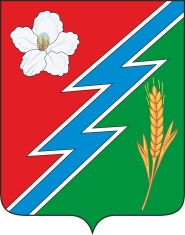 20.12.2022 г. № 123РОССИЙСКАЯ ФЕДЕРАЦИЯИРКУТСКАЯ ОБЛАСТЬОСИНСКИЙ МУНИЦИПАЛЬНЫЙ РАЙОНМАЙСКОЕ СЕЛЬСКОЕ ПОСЕЛЕНИЕАДМИНИСТРАЦИЯПОСТАНОВЛЕНИЕОБ УТВЕРЖДЕНИИ ПЕРЕЧНЯ МЕСТ, НА КОТОРЫЕ ЗАПРЕЩАЕТСЯ ВОЗВРАЩАТЬ ЖИВОТНЫХ БЕЗ ВЛАДЕЛЬЦЕВ, И ЛИЦ, УПОЛНОМОЧЕННЫХ НА ПРИНЯТИЕ РЕШЕНИЙ О ВОЗВРАТЕ ЖИВОТНЫХ БЕЗ ВЛАДЕЛЬЦЕВ НА ПРЕЖНИЕ МЕСТА ИХ ОБИТАНИЯВ соответствии с частью 6.1 статьи 18 Федерального закона от 27 декабря 2018 года № 498-ФЗ «Об ответственном обращении с животными и о внесении изменений в отдельные законодательные акты Российской Федерации», статьей 14.1 Федерального закона от 06.10.2003 №131-ФЗ «Об общих принципах организации местного самоуправления в Российской Федерации»,, на основании ст.6 п.20 Устава администрации муниципального образования «Майск»ПОСТАНОВЛЯЮ:1. Утвердить Перечень мест, на которые запрещается возвращать животных без владельцев (приложение № 1).2. Утвердить Перечень лиц, уполномоченных на принятие решений о возврате животных без владельцев на прежние места их обитания (приложение № 2).3. Опубликовать настоящее постановление в Вестнике муниципального образования «Майск».4.  Контроль за исполнением настоящего постановления оставляю за собой. Глава муниципального образования «Майск» С.А.ВороновПриложение 1Утверждено Постановлением  20.12.2022 г. № 123Перечень мест, на которые запрещается возвращать животных без владельцев-  территории общего пользования (в том числе площади, улицы, проезды, парки и другие территории, которыми беспрепятственно пользуется неограниченный круг лиц);-  территории, прилегающие к многоквартирным домам;-  детские игровые и детские спортивные площадки;- спортивные площадки для занятий активными видами спорта, площадки, предназначенные для спортивных игр на открытом воздухе;-  кладбища и мемориальные зоны;-  площадки для проведения массовых мероприятий;-  территории детских, образовательных и лечебных учреждений;-  территории, прилегающие к объектам культуры;- территории, прилегающие к организациям общественного питания, магазинам.Приложение 2Утверждено Постановлением 20.12.2022 г. № 123Переченьлиц, уполномоченных на принятие решений о возврате животных без владельцев на прежние места их обитания-  глава муниципального образования «Майск»;  - начальник общего отдела администрации муниципального образования «Майск»;- ведущий специалист по земельным вопросам администрации муниципального образования «Майск».23.12.2022 г. №228РОССИЙСКАЯ ФЕДЕРАЦИЯИРКУТСКАЯ ОБЛАСТЬОСИНСКИЙ МУНИЦИПАЛЬНЫЙ РАЙОНМАЙСКОЕ СЕЛЬСКОЕ ПОСЕЛЕНИЕДУМАРЕШЕНИЕ О ВНЕСЕНИИ ИЗМЕНЕНИИ В РЕШЕНИЕ ДУМЫ МО «МАЙСК»№ 180 ОТ 28.12.2021 Г. «О БЮДЖЕТЕ МУНИЦИПАЛЬНОГО ОБРАЗОВАНИЯ «МАЙСК» НА 2022 ГОД И ПЛАНОВЫЙ ПЕРИОД 2023 И 2024 ГОДОВ»На основании пункта 1 статьи 185 Бюджетного кодекса РФ, пункта 1 части 1 статьи 14, пункта 2 части 10 статьи 35, статьи 52 Федерального закона от 06 октября 2003 года №131-ФЗ  "Об общих принципах организации местного самоуправления в Российской Федерации», ст.15 Положения «О бюджетном процессе МО «Майск», утвержденного решением Думы МО «Майск» от 21 июля 2016 года № 152 (в редакции от 27 декабря 2018 года № 21) ,письма Осинской территориальной избирательной комиссии от 24.06.2022 № 01-08/42   Руководствуясь пунктом 1 части 1 статьи 6, пунктом 2 части 1 статьи 31, статьями 24, 44 и 58, Устава МО «Майск», Дума муниципального образования «Майск»РЕШИЛА:1. Внести следующие изменения в решение Думы муниципального образования «Майск» от 28 декабря 2021 года № 180 «О бюджете муниципального образования «Майск» на 2022 год и плановый период 2023 и 2024 годов» (далее по тексту Решение):1.1. Статью 1 Решения изложить в новой редакции:Статья 1. Утвердить основные характеристики местного бюджета МО «Майск» на 2022 год:общий объем доходов местного бюджета в сумме 19926,58 тыс. рублей, из них объем межбюджетных трансфертов, получаемых из других бюджетов бюджетной системы Российской Федерации, в сумме 14451,9 тыс. рублей;общий объем расходов местного бюджета в сумме 22292,29  тыс. рублей; Дефицит  - 2365,71 тыс. рублей, или 2,5 % утвержденного общего годового объема доходов местного бюджета без учета утвержденного объема безвозмездных поступлений и дополнительно переданных налоговых отчислений, в том числе остаток дорожного фонда 2021 года 2228,84 тысяч рублей. 1.2. Приложения №№ 5,7,11,13  к Решению изложить в новой редакции. Согласно приложений № 1,2,3,4,5 к настоящему решению.3. Настоящее Решение вступает в силу со дня его официального опубликования.4. Настоящее Решение опубликовать в «Вестнике» и обнародовать на официальном сайте администрации МО «Майск» www.maisk-adm.ru.5. Контроль за исполнением настоящего Решения Дума муниципального образования «Майск» оставляет за собой.Глава муниципального образования «Майск» С.А.ВороновПояснительная запискак решению Думы муниципальногообразования «Майск» «О внесении изменений в решение Думы МО «Майск» от 28 декабря 2021 года № 180 «О  бюджете муниципального образования «Майск» на 2022 год и плановый период 2023 и 2024 годов».ДОХОДЫ Бюджет на 2022 год и плановый период 2023 и 2024 годов» муниципального образования "Майск" сформирован в соответствии с Бюджетным и Налоговым кодексом РФ, Федеральным законом  от 06 октября 2003 года №131-ФЗ «Об общих принципах организации местного самоуправления РФ», положением «О бюджетном процессе в МО «Майск» утвержденным решением Думы муниципального образования «Майск» от 21 июля 2016 года №152 (в редакции от 27 декабря 2018 года № 21)  Уставом МО «Майск», а также в соответствии с принципами Бюджетного послания Президента Российской Федерации от 13 июня 2013 года «О бюджетной политике Российской Федерации в 2014 – 2016 годах», основными направлениями бюджетной и налоговой политики Иркутской области на 2020 год. Письма Осинской территориальной избирательной комиссии от 24.06.2022 № 01-08/42Предлагается утвердить основные параметры бюджета МО «Майск» 2022 год и плановый период 2023 и 2024 годов» в следующих объемах:2022 год Доходы 19926,58  тыс. рублей;Расходы 22292,29 тыс. рублей; Дефицит  2365,71 тыс. рублей или 2,5 % утвержденного общего годового объема доходов местного бюджета без учета утвержденного объема безвозмездных поступлений и дополнительно переданных налоговых отчислений, в том числе остаток по дорожному фонду 2228,84 тыс. рублей). Увеличение плановой суммы по налогу на доходы физических лиц  на 24,0 тысячи рублей Увеличение плановой суммы по налогу на имущество на 39 тысяч рублейУвеличение плановой суммы по доходам от арендной платы за земельные участки находящиеся в государственной собственности на 525 тысяч рублейУвеличение плановой суммы по дотации бюджетам сельских поселений на выравнивание уровня бюджетной обеспеченности на 971,1 тысяч рублейУвеличение плановой суммы по субвенции бюджетам сельских поселений на выполнение передаваемых полномочий в сфере водоснабжения и водоотведения на 9,4 тысяч рублейУвеличение плановой суммы иным межбюджетным трансфертам на 320,3 тысяч рублейВнести изменения в раздел расходыРАСХОДЫОбщий объем расходов на 2022 год скорректирован и предлагается к утверждению  в размере 22292,29   тыс. руб.Код бюджетной классификации:12101027010200110100  (глава) увеличение на 155,4 тысяч рублей (заработная плата и начисления на нее 11 месяцев)12101037010300120244 (расходы на обеспечение работы Думы)уменьшение на 5 тысяч рублей12101077010100120880-(резервный фонд)- уменьшение на 10 тысяч рублей12101137011373150244 (Другие общегосударственные вопросы) увеличение на 0,7 тысяч рублей12103105100139999244 (Национальная безопасность) -уменьшение  на5 тысяч рублей 12101047010400110100-(АУП) увеличение на 675,7 тысяч рублей (заработная плата и начисления на нее 11 месяцев)21301067010600110100 – (финансовый отдел) увеличение на 526,3 тысяч рублей (заработная плата и начисления на нее 11 месяцев)12101137011373150244-(другие общегосударственные вопросы)-увеличение на 0,7 тысяч рублей12103105100129999244-(Национальная  безопасность)- уменьшение на 10 тысяч рублей12104017030173110100- (тарифы) увеличение на 9,4 тысяч рублей12104125120129999244- (Муниципальная целевая программа «Развитие и поддержка малого и среднего предпринимательства в МО «Майск» на период 2013-2017гг» с персп. До 2025 гг.) уменьшение на 5 тысяч рублей12105025130129999244-(Муниципальная целевая программа  «Повышение эффективности использования и охраны земель на территории муниципального образования «Майск» Осинского района Иркутской области  на 2021-2024 годы») уменьшение на 5 тысяч рублей12105035160129999244-(Развитие централизованного водоснабжения и водоотведения) уменьшение на 10 тысяч рублей12108017050144099611 (муниципальная программа «Развитие культуры в МО «Майск» на 2018-2022 гг. увеличение на 1244,2 тыс. рублей (заработная плата и начисления на нее 11 месяцев)	12111025170129999244- (физическая культура и спорт)- уменьшение на 47 тысяч рублей12113017900100140720- (обслуживание государственного и муниципального долга) – уменьшение на 3,8 тысяч рублей Начальник финансового отдела администрации МО «Майск» Н.И.БрянцеваПриложение № 1 к данному решению Приложение № 1  к решению Думы МО "Майск" от 28.12.2021г. №180 "О бюджете МО "Майск" на 2022 год и плановый период 2023 и 2024 годов"Поступления доходов в местныйбюджет муниципального образования "Майск" на  2022гПриложение № 2 к данному решению Приложение № 5  к решению Думы МО "Майск" от 28.12.2021г. №180  "О бюджете МО "Майск" на 2022 год и плановый период 2023 и 2024 годов"Распределение бюджетных ассигновании на 2022год  по разделам и подразделам функциональной классификации расходовПриложение № 3 к данному решению Приложение № 7 к решению Думы МО "Майск" от 28.12.2021г. №180"О бюджете МО "Майск" на 2022 год и плановый период 2023 и 2024 годов"Распределение бюджетных ассигнований по разделам, подразделам, целевым статьям и видам расходов классификации расходов бюджетов в ведомственной структуре расходов местного бюджета на 2022 годПриложение №4  к данному решению Приложение № 11  к решению Думы МО "Майск"  от 28.12.2021г. №180"О бюджете МО "Майск" на 2022 год и плановый период 2023 и 2024 годов"РАСПРЕДЕЛЕНИЕ БЮДЖЕТНЫХ АССИГНОВАНИЙ НА РЕАЛИЗАЦИЮ ДОЛГОСРОЧНЫХ ЦЕЛЕВЫХ ПРОГРАММ МУНЦИПАЛЬНОГО ОБРАЗОВАНИЯ "Майск" на 2022 год и плановый период 2023 и 2024 годы(тыс. рублей)Приложение № 5 к данному решению Приложение № 13  к решению Думы МО "Майск" от 28.12.2021г. № 180 "О бюджете МО "Майск" на 2022 год и плановый период 2023 и 2024 годов" Источники внутреннего финансирования
 дефицита  бюджета МО "Майск" на  2022 год тыс.рублей23.12.2022г. № 229РОССИЙСКАЯ ФЕДЕРАЦИЯИРКУТСКАЯ ОБЛАСТЬОСИНСКИЙ МУНИЦИПАЛЬНЫЙ РАЙОНМАЙСКОЕ СЕЛЬСКОЕ ПОСЕЛЕНИЕДУМАРЕШЕНИЕОБ УТВЕРЖДЕНИИ РЕШЕНИЯ ДУМЫ МО «МАЙСК» «О БЮДЖЕТЕ МУНИЦИПАЛЬНОГО  ОБРАЗОВАНИЯ «МАЙСК» НА 2022 ГОД И ПЛАНОВЫЙ ПЕРИОД 2023 И 2024 ГОДОВ»На основании п.1 ст.185 Бюджетного кодекса РФ, п.1. ч.1 ст. 14,  п.2 ч.10 ст. 35, ст. 52 Федерального закона от 06.10.2003г. №131-ФЗ "Об общих принципах организации местного самоуправления в Российской Федерации», главы 3 Положения «О бюджетном процессе МО «Майск», утвержденного Решением Думы МО «Майск» от 21.07.2016 г. № 152, Решения Думы МО «Майск» от 26.09.2013г. №5 «О муниципальном дорожном фонде муниципального образования «Майск», Заключения  КСП Осинского муниципального района от 25.11.2022г. №01-07/66 по экспертизе проекта решения Думы МО «Майск» «О бюджете муниципального образования «Майск» на 2023 год и плановый период 2024-2025 годов». Руководствуясь п.1 ч.1 ст.6, статьями 44-45, 57-59, Устава муниципального образования «Майск», Дума муниципального образования «Майск» РЕШИЛА:Статья 11. Утвердить основные характеристики местного  бюджета МО «Майск» на 2023 год:общий объем доходов местного бюджета в сумме 17387,41 тыс. рублей, из них объем межбюджетных трансфертов, получаемых из других бюджетов бюджетной системы Российской Федерации, в сумме 13160,6 тыс. рублей;общий объем расходов местного бюджета в сумме 17524,78 тыс. рублей;размер дефицита местного бюджета в сумме 137,37 тыс. рублей, или 3,25 % утвержденного общего годового объема доходов местного бюджета без учета утвержденного объема безвозмездных поступлений и дополнительно переданных налоговых отчислений.2. Утвердить основные характеристики местного бюджета на плановый период 2024 и 2025 годов:общий объем доходов местного бюджета на 2024 год в сумме 15549,6 тыс. рублей, из них объем межбюджетных трансфертов, получаемых из других бюджетов бюджетной системы Российской Федерации, в сумме 11086,6 тыс. рублей, на 2025 год в сумме 15903,3 тыс. рублей, из них объем межбюджетных трансфертов, получаемых из других бюджетов бюджетной системы Российской Федерации, в сумме 11184,8 тыс. рублей;общий объем расходов местного бюджета на 2024 год в сумме 15772,8 тыс. рублей, в том числе условно утвержденных расходов 378,55 тыс.рублей; на 2025 год в сумме 16139,2 тыс. рублей, в том числе условно утвержденных расходов 775,04 тыс.рублей;размер дефицита местного бюджета на 2024 год в сумме 223,15 тыс. рублей, или 5 % утвержденного общего годового объема доходов местного бюджета без учета утвержденного объема безвозмездных поступлений, на 2025 год в сумме 235,92 тыс. рублей, или 5% утвержденного общего годового объема доходов областного бюджета без учета утвержденного объема безвозмездных поступлений.Статья 2. Установить, что доходы местного бюджета, поступающие в 2023 году и плановый период 2024 и 2025 годов, формируются за счет:1) налоговых доходов  от федеральных,  региональных и местных налогов и сборов, в соответствии с нормативами, установленными Бюджетным кодексом Российской Федерации, другими законодательными актами Российской Федерации, Иркутской области и МО «Осинский район»;2) неналоговых доходов;3) безвозмездных поступлений.Статья 3. Утвердить прогнозируемые доходы местного бюджета на 2023 год и на плановый период 2024 и 2025 годов по классификации доходов бюджетов Российской Федерации согласно приложению 1,2 к настоящему Решению.Статья 4. 1. Утвердить распределение бюджетных ассигнований по разделам и подразделам классификации расходов бюджетов на 2023 год и на плановый период 2024 и 2025 годов согласно приложению 3,4 к настоящему Решению.2. Утвердить распределение бюджетных ассигнований по разделам, подразделам, целевым статьям и видам расходов в ведомственной структуре классификации расходов бюджетов на 2023 год и плановый период 2024 и 2025 годов согласно приложению 5,6 к настоящему Решению.Статья 5. Утвердить в расходной части местного бюджета создается резервный фонд администрации МО «Майск»:на 2023 год в размере 10,0 тыс. рублей; на 2024 год в размере 10,0 тыс. рублей; на 2025 год в размере 10,0 тыс. рублейСтатья 6. 1. Утвердить объем бюджетных ассигнований дорожного фонда муниципального образования «Майск»на 2023 год в размере 2418,8 тыс. рублей; на 2024 год в размере 2645,0 тыс. рублей;на 2025 год в размере 2840,5 тыс. рублей.2. Утвердить перечень основных  направлений бюджетных ассигнований дорожного фонда муниципального образования «Майск»:На оформление муниципальных дорог в собственностьНа изготовление проектно-сметной документации на строительство и ремонт муниципальных дорог, проведение экспертизы ПСД.На строительство и ремонт муниципальных дорог и уличного освещения.На содержание муниципальных дорог и уличного освещения.На приобретение и ремонт дорожно-строительной техники.Статья 7. Утвердить перечень  муниципальных целевых программ МО «Майск» на 2023 год  и плановый период 2024 - 2025гг. согласно приложению № 8 к настоящему РешениюСтатья 8. Утвердить распределение бюджетных ассигнований на реализацию муниципальных целевых программ МО «Майск» на 2023 год и плановый период 2024 – 2025 гг согласно приложению 9 к настоящему Решению.Статья 9.  Утвердить при исполнении местного бюджета на 2023 год и на плановый период 2024 и 2025 годы приоритетными направлениями расходов являются:- заработная плата с начислениями на нее;- подготовка к отопительному сезону;- услуги связи; - коммунальные услуги;-расходы по муниципальным целевым программам, имеющие софинансирование из областного и районного бюджета; - расходы по дорожному фонду.Статья 10.1. Утвердить верхний предел муниципального долга муниципального образования «Майск»:по состоянию на 1 января 2024 года в размере 137,4 тыс. рублей; в том числе верхний предел долга по муниципальным гарантиям в сумме 0 тыс. руб.;по состоянию на 1 января 2025 года в размере 360,5 тыс. рублей; в том числе верхний предел долга по муниципальным гарантиям в сумме 0 тыс. руб.;по состоянию на 1 января 2026 года в размере 596,4 тыс. рублей. в том числе верхний предел долга по муниципальным гарантиям в сумме 0 тыс. руб.;2. Утвердить программу муниципальных внутренних заимствований МО «Майск» на 2023 год  и на плановый период 2024 и 2025 годов (приложения №10)Статья 11. Утвердить источники внутреннего финансирования дефицита местного бюджета на 2023 год и плановый период 2024 и 2025 годов согласно приложениям 11,12 к настоящему РешениюСтатья 12. Кассовое обслуживание исполнения местного бюджета осуществляется органом, осуществляющим кассовое обслуживание исполнения местного бюджета на основании соглашения и на безвозмездной основе.Утвердить перечень целевых средств, подлежащих казначейскому сопровождению, получаемых на основании муниципальных контрактов, договоров (соглашений), источником финансового обеспечения которых являются средства местного бюджета, в том числе:- субсидии, бюджетные инвестиции, предоставляемые юридическим лицам на основании соглашений, а так же авансовые платежи (или расчеты) по контрактам (договорам), заключенных в целях исполнения указанных соглашений;- авансовые платежи (или расчеты) по муниципальным контрактам (договорам) на сумму 50,00 млн. рублей и более, а так же авансовые платежи (или расчеты) по контрактам (договорам), заключенным в целях исполнения указанных муниципальных контрактов (договоров). - авансовые платежи (или расчеты) по муниципальным контрактам (договорам) на сумму 50,00 млн. рублей и более муниципальными бюджетными или автономными учреждениями. Лицевые счета которым открыты в финансовом органе, а также авансовые платежи (или расчеты) по контрактам (договорам), заключенным в целях исполнения указанных муниципальных контрактов (договоров). Статья 13. Контроль за исполнением настоящего Решения Дума муниципального образования «Майск» оставляет за собой.Статья 14. Администрации МО «Майск» опубликовать Решение в «Вестнике» и разместить на официальном сайте  муниципального образования «Майск».Статья 15. Настоящее Решение вступает в силу после дня его официального опубликования (обнародования), но не ранее 1 января 2023 года.Глава муниципального образования «Майск»С.А.ВороновПриложение к решению Думы МО «Майск» № 229 от 23.12.2022Пояснительная запискаК решению Думы муниципальногообразования «Майск» на 2023 годи на плановый период 2024 и 2025 годовДОХОДЫБюджет на 2023 год и плановый период 2024 и 2025 годов муниципального образования "Майск" сформирован в соответствии с Бюджетным и Налоговым  кодексом  РФ, Федеральным законом от 06.10.2003 №131-ФЗ «Об  общих принципах организации местного самоуправления РФ», положением «О бюджетном процессе в МО «Майск» утвержденным решением Думы муниципального образования «Майск» от 21.07.2016г. №152 Уставом МО «Майск», Послания Президента Российской Федерации Федеральному Собранию от 01.03.2018г., основными направлениями бюджетной и налоговой политики Иркутской области на 2023 год и на плановый период 2024 и 2025 годов. (тыс.рублей)В бюджет муниципального образования планируется поступление налоговых и неналоговых доходов на 2023 год 4226,8 тыс.рублей. 2024 год 4463,0 тыс.рублей. 2025 год 4718,5 тыс.рублей. из них:Налог на доходы физических лицПоступление налога на доходы физических лиц запланированы на основе прогнозируемых поступлений 2022 года с учетом индекса потребительских цен, темпа роста фонда заработной платы на 2023 год и на период до 2025 года., на 2023 год – 378,0 тыс.руб., на 2024 год – 378,0 тыс.руб., на 2025 год – 378,0 тыс.руб.Налоги на товары от уплаты акцизов на дизельное топливо, на моторные масла, автомобильный бензин, прямогонный бензин на 2023 год и на период до 2025 года., на 2023 год – 2418,8 тыс.руб., на 2024 год – 2645,0 тыс.руб., на 2025 год – 2840,5 тыс.руб.  Единый сельскохозяйственный налогОбщий объем  поступлений запланирован на 2023 год - 10,0 тыс. рублей. на 2024 год – 10,0 тыс.рублей. на 2025 год – 10,0 тыс.рублей.,Налог на имущество физических лицПрогноз поступлений по налогу на имущество физических лиц на 2023 год и на плановый период 2024 и 2025 годов осуществлен с учетом ожидаемых поступлений 2022 года, Поступления по налогу на 2022 год запланированы в размере - 15,0 тыс. рублей.В 2023 году налог на имущество физических лиц планируется в сумме - 15,0 тыс. рублей, В 2024 году налог на имущество планируется в сумме - 15,0 тыс. рублей.Поступление земельного налога планируется  на 2023 год – 670,0 тыс.рублей. на 2024 год 680 тыс.рублей., на 2025 год 700 тыс.рублей.    Доходы, получаемые в виде арендной платы за земельные участки, находящиеся в муниципальной собственности Поселения, а также средства от продажи права на заключение договоров аренды указанных земельных участков  планируется  на 2023 год – 525,00 тыс.рублей. на 2024 год 525,00 тыс.рублей., на 2025 год 525,00 тыс.рублей.Доходы от продажи иного имущества находящегося в собственности сельских поселений – 2023 год – 100 тысяч рублей, 2024- 100 тысяч рублей, 2025 – 120 тысяч рублейДоходы от продажи земельных участков, находящихся в собственности поселения (за исключением земельных участков муниципальных бюджетных и автономных учреждений) планируется  на 2023 год – 100,0 тыс.рублей. на 2024 год 100,0 тыс.рублей., на 2025 год 120,0 тыс.рублей.Прочие неналоговые доходы в бюджеты поселений планируется на 2023 год – 10,0 тыс.рублей. на 2024 год 10,0 тыс.рублей., на 2025 год 10,0 тыс.рублей Безвозмездные поступленияОбъем безвозмездных поступлений в бюджет муниципального образования «Майск» на 2023 год и на плановый период 2024 и 2025 годов составлен в соответствии с проектом закона Иркутской области «Об областном бюджете на 2023 год и на плановый период 2024 и 2025 годов» и Решением Думы Осинского муниципального района «О районном бюджете на 2023 год и на плановый период 2024 и 2025 годов», на 2023 год – 13160,6 тыс.руб., на 2024 год -11086,6  тыс.рублей. 2025 год – 11184,8 тыс. рублей. из них;Из них: дотация из РФФП: на 2023 год – 11905,2 тыс. рублей и на плановый период 2024 год – 10454,8 тыс.рублей., 2025 год – 10546,2 тыс.рублей. Прочие субсидии бюджетам поселений  (народные инициативы) на 2023 год – 506,9 тыс.рублей. 2023 год – 400,00  тыс. рублей. 2024 год – 400,00  тыс.рублей.Субвенции предоставленные местным бюджетам из фонда компенсации Иркутской области на 2023 год и плановый период 2024 и 2025 годов (за счет средств областного бюджета)  на 2023 год – 49,8 тыс.рублей. 2024 год – 49,8 тыс. рублей. 2025 год – 49,8 тыс.рублей.Субвенции бюджетам поселений на осуществление первичного воинского учета на территориях где отсутствуют военные комиссариаты на 2023 год – 173,7 тыс.рублей. и на плановый период 2024 год – 182,0 тыс.рублей., 2025 год – 188,8 тыс.рублей.РАСХОДЫПри формировании расходной части областного бюджета учитывались следующие основные критерии:- исполнение поручений Президента Российской Федерации и Правительства Российской Федерации, Губернатора Иркутской области;- сохранение достигнутого уровня заработной платы работников бюджетной сферы,- финансовое обеспечение государственных целевых программ в соответствии с действующими программами МО «Майск»;Структура расходов проекта бюджета муниципального образования на 2023 год и плановый период 2024 и 2025 годов представлена по кодам разделам и подразделам, целевым статьям и видам расходов бюджета в ведомственной структуре расходов функциональной классификации.Определение объема расходов на муниципальное управление осуществлялось в соответствии с действующей в настоящее время структурой органов местного самоуправления.Общий объем расходов на 2023 год – 17524,78 тыс.рублей. 2024 год – 15772,8 тыс.рублей в том числе условно утвержденные расходы 378,55 тысяч рублей. 2025 год – 16139,2 тыс.рублей в том числе условно утвержденные расходы 775,04 тысяч рублей.Раздел 01 «Общегосударственные вопросы»Объем расходов по подразделу 02 «Функционирование высшего должностного лица субъекта Российской Федерации и муниципального образования» запланировано: на 2023 год  в сумме– 1202,1 тыс. рублей, 2024 год в сумме – 733,1 тыс. рублей, на 2025 год в сумме – 866,3 тыс. рублей. (в 2023 году заработная плата и начисления на нее 9 месяцев, в том числе выплата заработной платы за декабрь 2022 года )По подразделу 03 «Функционирование законодательных (представительных) органов государственной власти и представительных органов муниципальных образований» запланировано: на 2023 год и плановый период 2024-2025 года  5,0 тыс. рублей ежегодно.По подразделу 04 «Функционирование Правительства Российской Федерации, высших исполнительных органов государственной власти субъектов Российской Федерации, местных администраций планируется: на 2023 год в сумме 4488,00 тыс. рублей, на 2024 год  в сумме 4074,8 тыс. рублей, на 2025 год  в сумме 4327,6 тыс. рублей (в 2023 году заработная плата и начисления на нее 9 месяцев, в том числе выплата заработной платы за декабрь 2022 года ).По подразделу 06 «Обеспечение деятельности финансовых налоговых и таможенных органов, и органов финансового (финансового – бюджетного) надзора планируется: на 2023 год в сумме 2507,22 тыс. рублей, на 2024 год  в сумме 1837,6 тыс. рублей, на 2025 год  в сумме 2177,00 тыс. рублей.По подразделу 11 «Резервный фонд» на 2023 год и плановый период 2024 -2025 года планируется  10,0 тыс. рублей ежегодно.Раздел 02 Национальная оборона Объем расходов по подразделу 03 «Мобилизационная и вневойсковая подготовка» предусмотрены расходы на осуществление первичного воинского учета на территориях где отсутствуют военные комиссариаты на 2023 год -173,7 тыс. рублей, и на плановый период 2024 год -182,0 тыс. рублей, 2025 год -188,8 тыс. рублей.Раздел 03 «Национальная безопасность и правоохранительная деятельность»Объем расходов по данному разделу предусмотрен на реализацию муниципальных целевых программ, в том числе:Муниципальная программа  «Защита населения и территории муниципального образования "Майск" от чрезвычайных ситуаций, обеспечение пожарной безопасности  и безопасности людей на водных объектах  на 2020-2024 годы» на 2023 год – 10,0 тыс. рублей, 2024 – 10,0 тыс. рублей, 2025 – 10,0 тыс. рублей. Раздел 04 «Национальная экономика»Расходы по данному разделу предусмотрены в 2023 году -2472,9 тысяч рублей и плановом периоде 2024- в  сумме 2699,1 тыс. рублей 2025 в сумме 2894,6 тыс. рублей из них:      Осуществление отдельных областных государственных полномочий в области регулирования тарифов на товары и услуги организаций коммунального комплекса на 2023 год и плановый период 2024-2025 годов в объеме 49,1 тыс. рублей ежегодно.Муниципальная целевая программа «Развитие дорожного хозяйства муниципального образования «Майск» на 2019-2023 годы» в 2023 году 2418,8 тыс. рублей, на 2024 год -2645,0 тыс. рублей, на 2025 год – 2840,5 тыс. рублейМуниципальная целевая программа «Развитие и поддержка малого и среднего предпринимательства МО «Майск» 2023год 5,0 тысяч рублей и плановый период 2024-2025 гг. – 5,00 тыс. рублей ежегодно. Раздел 05 «Жилищно-коммунальное хозяйство»По данному разделу предусмотрены расходы: Муниципальная целевая программа  «Повышение эффективности использования и охраны земель на территории муниципального образования «Майск» Осинского района Иркутской области  на 2021-2024 годы» ."  в 2023 году 5,0 тыс. рублей, на 2024 год 5,0 тыс. рублей, на 2025 год – 5,0 тыс. рублейМуниципальная целевая программа «Комплексного развития систем коммунальной инфраструктуры МО «Майск» на период 2012-2019 гг. и с перспективой до 2025 г."  в 2023 году 10,0 тыс. рублей, на 2024 год 10 тыс. рублей, на 2025 год – 10,0 тыс. рублейРазвитие централизованного водоснабжения и водоотведения в 2023 году 10,0 тыс. рублей, на 2024 год 10,0 тыс. рублей, на 2025 год – 10,0 тыс.рублей Муниципальная программа «Отходы производства и потребления в муниципальном образовании «Майск» на 2019 - 2023 годы в 2023 году 5,0 тыс.рублей, на 2024 год 5,0 тыс. рублей, на 2025 год – 5,0 тыс.рублей.Раздел 08 «Культура»Всего по муниципальной целевой  программе «Развитие культуры в муниципальном образовании «Майск» на 2020 – 2025гг» на 2023 год 6192,4 тыс. рублей, на 2024 год 5643,6 тыс. рублей на 2025 год 5082,2 тысяч рублей, в том числе:На содержание и обеспечение деятельности учреждений культуры, исполняющих  муниципальное задание предусмотрены расходы  на 2023 год 5400 тыс. рублей (в 2023 году заработная плата и начисления на нее 9 месяцев, в том числе выплата заработной платы за декабрь 2022 года ), и на плановый период 2024 год 4510,7 тыс. рублей, 2025 год 4036,2 тыс.рублей. по данному разделу предусмотрены расходы на:- выплату заработной платы и начислениям на нее, - подписку на периодическую печать,- интернет- проведение культурно-массовых мероприятий- приобретение угля (для отопления здания КДЦ).Раздел 10 «Другие вопросы в области социальной политики» планируется на 2023 год 420,00 тысяч рублей на 2024 -420,00 тысяч рублей, на 2025 год – 420,00 тысяч рублейРаздел 11 «Физическая культура и спорт»Всего по муниципальной программе «Развитие физической культуры, спорта и молодежной политики МО «Майск» на 2020 - 2025 годы» на 2023 год 50,0 тыс.рублей, на 2024 год 50,0 тыс.рублей, на 2025 год 50,0 тыс.рублей.Раздел 13 «Обслуживание внутреннего муниципального долга»- 2023-2025- 3,8  тысяч рублей ежегодноРаздел 14 «Межбюджетные трансферты общего характера бюджетам субъектов Российской Федерации муниципальных образований на 2023 год 68,62 тыс.рублей, на 2024 год 68,62 тыс.рублей, на 2025 год 68,62 тыс.рублей.Начальник финансового отдела администрации МО «Майск»Н.И.БрянцеваПриложение № 1 к решению Думы МО "Майск" от 23.12.2022г. №229 "О бюджете МО "Майск" на 2023 год и плановый период 2024 и 2025 годов" Поступления доходов в местный бюджет муниципальногообразования "Майск" на  2023гПриложение № 2  к решению Думы МО "Майск" от 23.12.2022г. №229 "О бюджете МО "Майск" на 2023 год и плановый период 2024 и 2025 годов" Поступления доходов в местный бюджет муниципального образования  "Майск" на  2024-2025ггПриложение № 3 к решению Думы МО "Майск" от 23.12.2022г. №229"О бюджете МО "Майск" на 2023 год и плановый период 2024 и 2025 годов"Распределение бюджетных ассигновании  на 2023год по разделам и подразделам функциональной классификации расходовПриложение № 4 к решению Думы МО "Майск" от 23.12.2022г. №229 "О бюджете МО "Майск" на 2023 год и плановый период 2024 и 2025 годов" Распределение бюджетных ассигновании на 2024-2025 гг по разделам и подразделам функциональной классификации расходов бюджетаПриложение № 5 к решению Думы МО "Майск" от 23.12.2022г. №229 "О бюджете МО "Майск" на 2023 год и плановый период 2024 и 2025 годов" Распределение бюджетных ассигнований по разделам, подразделам, целевым статьям и видам расходов классификации расходов бюджетов в ведомственной структуре расходов местного бюджета на 2023 годПриложение № 6  к решению Думы МО "Майск" от 23.12.2022г. №229"О бюджете МО "Майск" на 2023 год и плановый период 2024 и 2025 годов" Распределение бюджетных ассигнований по разделам, подразделам, целевым статьям и видам расходов классификации расходов бюджетов в ведомственной структуре расходов местного бюджета на 2024 -2025 гг.Приложение № 7 к решению Думы МО "Майск" от 23.12.2022г. № 223 "О бюджете МО "Майск" на 2023 год и плановый период 2024 и 2025 годов" Источники дорожного фонда муниципального образования "Майск" на 2023 год(тыс. рублей)Приложение № 8 к решению Думы МО "Майск" от 23.12.2022г. № 229"О бюджете МО "Майск" на 2023 год и плановый период 2024 и 2025 годов" Перечень  муниципальных целевых программ МО «Майск» на 2023 год и плановый период 2024 - 2025 ггПриложение № 9  к решению Думы МО "Майск" от 23.12.2022г. № 229"О бюджете МО "Майск" на 2023 год и плановый период 2024 и 2025 годов РАСПРЕДЕЛЕНИЕ БЮДЖЕТНЫХ АССИГНОВАНИЙ НА РЕАЛИЗАЦИЮ ДОЛГОСРОЧНЫХ ЦЕЛЕВЫХ ПРОГРАММ МУНЦИПАЛЬНОГО ОБРАЗОВАНИЯ "Майск" на 2023 год и плановый период 2024 и 2025 годыПриложение № 10 к решению Думы МО "Майск" от 23.12.2022г. № 229"О бюджете МО "Майск" на 2023 год и плановый период 2024 и 2025 годов" Программа  муниципальных  внутренних заимствований  МО "Майск" на 2023 год и на плановый период  2024 и 2025 годовПриложение № 11 к решению Думы МО "Майск" от 23.12.2022г. № 229"О бюджете МО "Майск" на 2023 год и плановый период 2024 и 2025 годов" Источники внутреннего финансирования  дефицита  бюджета МО "Майск" на  2023 год тыс.рублейПриложение № 12  к решению Думы МО "Майск" от 23.12.2022г. № 229 "О бюджете МО "Майск" на 2023 год и плановый период 2024 и 2025 годов" Источники внутреннего финансирования  дефицита  бюджета муниципального образования "Майск" на  плановый период  2024 и 2025 годов   тыс.рублей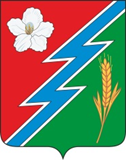 23.12.2022г. №230РОССИЙСКАЯ ФЕДЕРАЦИЯИРКУТСКАЯ ОБЛАСТЬОСИНСКИЙ МУНИЦИПАЛЬНЫЙ РАЙОНМАЙСКОЕ СЕЛЬСКОЕ ПОСЕЛЕНИЕДУМАРЕШЕНИЕО ДОСРОЧНОМ ПРЕКРАЩЕНИИПОЛНОМОЧИЙ ДЕПУТАТА ДУМЫ МУНИЦИПАЛЬНОГО ОБРАЗОВАНИЯ «МАЙСК»Рассмотрев заявление о досрочном прекращении полномочий депутата Думы муниципального образования «Майск» Хороших Светланы Николаевны от 19 декабря 2022 года, руководствуясь статьей 30 Устава муниципального образования «Майск», Дума муниципального образования «Майск»РЕШИЛА:1. Прекратить досрочно полномочия депутата Думы муниципального образования «Майск» Хороших Светланы Николаевны.       2. Настоящее решение опубликовать в «Вестнике» и разместить на официальном сайте администрации МО «Майск» www. maisk-adm.ru3. Контроль за настоящим решением оставляю за собой.Глава муниципального образования «Майск»:С.А.Воронов 23.12.2022г. №231РОССИЙСКАЯ ФЕДЕРАЦИЯИРКУТСКАЯ ОБЛАСТЬОСИНСКИЙ МУНИЦИПАЛЬНЫЙ РАЙОНМАЙСКОЕ СЕЛЬСКОЕ ПОСЕЛЕНИЕДУМАРЕШЕНИЕОБ УТВЕРЖДЕНИИ ПЛАНА РАБОТЫ ДУМЫ МО «МАЙСК» НА 2023 ГОДЗаслушав информацию  председателя Думы муниципального образования«Майск» С.А.Воронова,  о плане работы Думы муниципального образования «Майск»  на 2023 год,  Дума муниципального образования «Майск» РЕШИЛА:1. Утвердить план работы Думы муниципального образования «Майск» на 2023 год (прилагается).2. Настоящее решение вступает в силу с момента его подписания.Председатель Думы муниципального образования «Майск»:С.А.ВороновПриложение к решению Думы от 23.12.2022г. № 231ПЛАН РАБОТЫ ДУМЫ  МУНИЦИПАЛЬНОГО ОБРАЗОВАНИЯ «МАЙСК»   НА 2023 год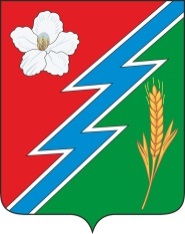 23.12.2022г. № 232РОССИЙСКАЯ ФЕДЕРАЦИЯИРКУТСКАЯ ОБЛАСТЬОСИНСКИЙ МУНИЦИПАЛЬНЫЙ РАЙОНМАЙСКОЕ СЕЛЬСКОЕ ПОСЕЛЕНИЕДУМАРЕШЕНИЕОБ УСТАНОВЛЕНИИ ДОПОЛНИТЕЛЬНОГО ОСНОВАНИЯ ПРИЗНАНИЯ БЕЗНАДЕЖНЫМИ К ВЗЫСКАНИЮ НЕДОИМКИ И ЗАДОЛЖЕННОСТИПО ПЕНЯМ И ШТРАФАМ ПО МЕСТНЫМ НАЛОГАМВ соответствии с пунктом 3 статьи 59 Налогового кодекса Российской Федерации, руководствуясь статьями 16, 35 Федерального закона от 06.10.2003  131-ФЗ «Об общих принципах организации местного самоуправления в Российской федерации» и статьей 61 Устава муниципального образования «Майск», Дума муниципального образования «Майск» РЕШИЛА:1. Установить на территории муниципального образования «Майск» следующее дополнительное основание признания безнадежными к взысканию недоимки и задолженности по пеням и штрафам по местным налогам, числящимся за физическими лицами:1.1. Безнадежными к взысканию признаются недоимка по налогу на имущество физических лиц и земельному налогу, образовавшаяся у физических лиц по состоянию на 1 января 2021 года и задолженность по пеням, начисленным на указанную недоимку, числящиеся на дату принятия налоговым органом решения о списании признанных безнадежными к взысканию недоимки и задолженности по пеням.Под подлежащей списанию задолженностью и недоимки, образовавшейся по состоянию на 1 января 2021 года, следует понимать задолженность по налогу на имущество физических лиц и земельному налогу и недоимку по пеням, начисленным на указанную недоимку, которые подлежали взысканию на указанный период времени, но не были погашены полностью или в соответствующей части в течение 2020-2022 года.2. Списание недоимки и задолженности по пеням, штрафам, процентам по местным налогам, признанных безнадежными к взысканию по основанию, предусмотренному в пункте 1.1 настоящего решения, производится на основании справки налогового органа, исчислившего местные налоги, по месту нахождения имущества и месту жительства физического лица о суммах недоимки и задолженности по пеням и штрафам по местным налогам по форме согласно приложению к настоящему решению (не приводится).3. Настоящее решение вступает в силу со дня его официального опубликования.4. Опубликовать настоящее решение в «Вестнике» и разместить на официальном сайте  муниципального образования «Майск»Глава муниципального образования «Майск»С.А.Воронов23.12.2022г. №233РОССИЙСКАЯ ФЕДЕРАЦИЯИРКУТСКАЯ ОБЛАСТЬОСИНСКИЙ МУНИЦИПАЛЬНЫЙ РАЙОНМАЙСКОЕ СЕЛЬСКОЕ ПОСЕЛЕНИЕДУМАРЕШЕНИЕ О ВНЕСЕНИИ ИЗМЕНЕНИЙ  В СТРУКТУРУ МУНИЦИПАЛЬНОГО БЮДЖЕТНОГО УЧРЕЖДЕНИЯ КУЛЬТУРЫ «МАЙСКИЙ КУЛЬТУРНО-ДОСУГОВЫЙ ЦЕНТР»В соответствии с Приказами Минздравсоцразвития России от 31 августа 2007 г. № 570 «Профессиональные квалификационные группы должностей работников культуры, искусств и кинематографии», от 29 мая 2008 г. № 248н «Об утверждении профессиональных квалификационных групп общеотраслевых профессий рабочих», на основании пункта 3 Решения Думы муниципального образования «Майск» от 22.11.2018г. №16 «О ходе строительства Майского дома культуры муниципального бюджетного учреждения культуры «Майский культурно-досуговый центр», Решения Думы муниципального образования «Майск» от 22.11.2018г. №15 «О народных коллективах муниципального бюджетного учреждения культуры «Майский культурно-досуговый центр» руководствуясь статьями 22, 24, 32, 37, 44, 45 Устава МО муниципального образования «Майск» Дума  муниципального образования «Майск»РЕШИЛА:1. Внести изменения в структуру муниципального бюджетного учреждения культуры «Майский культурно-досуговый центр» и изложить в новой редакции приложение №1 к Решению Думы муниципального образования «Майск»  от 19 декабря 2019 г. №62, согласно приложения к данному Решению.2. Настоящее Решение вступает в силу с момента опубликования.3. Настоящее Решение опубликовать в «Вестнике» и обнародовать на официальном сайте администрации муниципального образования «Майск» www. maisk-adm.ru.4. Контроль  за  исполнением  настоящего  Решения  оставляю за собой.Глава  муниципального образования «Майск» С.А. ВороновПриложение №1 кРешению Думы МО «Майск»№233 от 23.12.2022г.Структура муниципального бюджетного учреждения культуры «Майский культурно-досуговый центрДиректор МБУК «Майский КДЦ»			И.А.Пиперкокод БК РФНаименованиеПрогноз на 2022 годкод БК РФНаименованиеПрогноз на 2022 год12300010000000000000000НАЛОГОВЫЕ И НЕНАЛОГОВЫЕ ДОХОДЫ5474,700010100000000000000НАЛОГИ НА ПРИБЫЛЬ, ДОХОДЫ5474,6900010102000010000110Налог на доходы физических лиц402,0000010102010010000110Налог на доходы физических лиц с доходов, источником которых является налоговый агент, за исключением доходов, в отношении которых исчисление и уплата налога осуществляются в соответствии со статьями 227, 227.1 и 228 Налогового кодекса Российской Федерации390,000010102030010000110Налог на доходы физических лиц с доходов, полученных физическими лицами в соответствии со статьей 228 Налогового кодекса Российской Федерации2,000010102040010000110Налог на доходы физических лиц в виде фиксированных авансовых платежей с доходов, полученных физическими лицами, являющимися иностранными гражданами, осуществляющими трудовую деятельность по найму на основании патента в соответствии со статьей 227.1 Налогового кодекса Российской Федерации10,000010300000000000000НАЛОГИ НА ТОВАРЫ (РАБОТЫ, УСЛУГИ), РЕАЛИЗУЕМЫЕ НА ТЕРРИТОРИИ РОССИЙСКОЙ ФЕДЕРАЦИИ2334,700010302231010000110Доходы от уплаты акцизов на дизельное топливо, подлежащие распределению в консолидированные бюджеты субъектов Российской Федерации1055,600010302241010000110Доходы от уплаты акцизов на моторные масла для дизельных и (или) карбюраторных (инжекторных) двигателей, подлежащие распределению в консолидированные бюджеты субъектов Российской Федерации5,900010302251010000110Доходы от уплаты акцизов на автомобильный бензин, производимый на территории Российской Федерации, подлежащие распределению в консолидированные бюджеты субъектов Российской Федерации1272,300010302261010000110Доходы от уплаты акцизов на прямогонный бензин, производимый на территории Российской Федерации, подлежащие распределению в консолидированные бюджеты субъектов Российской Федерации1,0 00010500000000000000НАЛОГИ НА СОВОКУПНЫЙ ДОХОД8,6900010503000010000110Единый сельскохозяйственный налог8,6900010503010010000110Единый сельскохозяйственный налог (за налоговые периоды, истекшие до 1 января 2011 года)8,6900010600000000000000НАЛОГИ НА ИМУЩЕСТВО724,000010601000000000110Налог на имущество физических лиц54,000010601030100000110Налог на имущество физических лиц, взимаемый по ставкам, применяемым к объектам налогообложения, расположенным в границах поселений54,000010606000000000110Земельный налог670,000010606033100000110Земельный налог, взимаемый по ставкам, установленным в соответствии с подпунктом 2 пункта 1 статьи 394 налогового кодекса Российской Федерации и применяемым к объектам налогообложения, расположенных в границах поселений.160,000010606043100000110Земельный налог, взимаемый по ставкам, установленным в соответствии с подпунктом 2 пункта 1 статьи 394 налогового кодекса Российской Федерации и применяемым к объектам налогообложения, расположенных в границах поселений.510,00001100000000000000ДОХОДЫ ОТ ИСПОЛЬЗОВАНИЯ ИМУЩЕСТВА, НАХОДЯЩЕГОСЯ В ГОСУДАРСТВЕННОЙ И МУНИЦИПАЛЬНОЙ СОБСТВЕННОСТИ2002,000011105025100000120Доходы, получаемые в виде арендной платы за земельные участки, государственная собственность на которые не разграничена и которые расположены в границах поселений, а также средства от продажи права на заключение договоров аренды указанных земельных участков1050,000011402053100000410Доходы от реализации иного имущества, находящегося в собственности сельских поселений 850,000011406025100000430Доходы от продажи земельных участков, находящихся в собственности поселений (за исключением земельных участков муниципальных бюджетных и автономных учреждений)102,000011705000000000180ПРОЧИЕ НЕНАЛОГОВЫЕ ДОХОДЫ3,300011705050100000180Прочие неналоговые доходы в бюджеты поселений3,300020000000000000000БЕЗВОЗМЕЗДНЫЕ ПОСТУПЛЕНИЯ, всего14451,9в том числе00020200000000000000Безвозмездные поступления от других бюджетов бюджетной системы РФ14451,900020215001000000150Дотации от других бюджетов бюджетной системы12658,600020215001100000150Дотации бюджетам поселений на выравнивание уровня бюджетной обеспеченности 12658,600020229999000000150Прочие субсидии503,200020229999100000150Прочие субсидии бюджетам сельских поселений503,200020230000000000150Субвенции бюджетам субъектов РФ и муниципальных образований211,600020230024100000150Субвенции бюджетам поселений на выполнение передаваемых полномочий субъектов Российской Федерации6000020235118100000150Субвенции бюджетам поселений по осуществлению системы РФ по первичному воинскому учету на территории где отсутствуют военные комиссариаты 151,600020240000000000150Иные межбюджетные трансферты1078,4900020249999100000150Прочие межбюджетные трансферты, передаваемые бюджетам сельских поселений 1078,49ВСЕГО ДОХОДОВ19926,58Наименование РзПрз2022Общегосударственные вопросы01008714,2Функционирование высшего должностного лица субъекта Российской Федерации и муниципального образования 01021226,48Функционирование законодательных (представительных) органов государственной власти и представительных органов муниципальных образовании 01030Функционирование Правительства РФ, высших  исполнительных органов государственной власти  субъектов  РФ, местных администраций01044204,874Обеспечение деятельности финансовых, налоговых и таможенных органов и органов (финансово-бюджетного) надзора01062 864,1Проведение выборов и референдумов0107418,1Резервные фонды0111418,11Другие общегосударственные вопросы01130,7Национальная оборона0200151,6Мобилизационная и вневойсковая подготовка0203151,6Национальная безопасность03000,00МУНИЦИПАЛЬНАЯ ПРОГРАММА «ЗАЩИТА НАСЕЛЕНИЯ И ТЕРРИТОРИИ МУНИЦИПАЛЬНОГО ОБРАЗОВАНИЯ «МАЙСК» ОТ ЧРЕЗВЫЧАЙНЫХ СИТУАЦИЙ, ОБЕСПЕЧЕНИЕ ПОЖАРНОЙ БЕЗОПАСНОСТИ И БЕЗОПАСНОСТИ ЛЮДЕЙ НА ВОДНЫХ ОБЪЕКТАХ НА 2020-2024 ГОДЫ»03100,00Национальная экономика04004552,8Общеэкономические вопросы040159,3Дорожное хозяйство (Дорожный фонд)04094493,5Другие вопросы в области национальной экономики04120,0Жилищно-коммунальное хозяйство0500300,0Коммунальное хозяйство05020Благоустройство0503300Культура, кинематография08008423,064Культура08018423,06Физическая культура и спорт110278,00Обслуживание государственного и муниципального долга13000Расходы13010Обслуживание внутреннего долга13010Межбюджетные трансферты общего характера бюджетам субъектов Российской Федерации и муниципальных образований140372,624Итого22292,29НаименованиеРзПРЦСРВР2022 год  изменения 30.06 2022 2022 год изменения 23.12.2022В С Е Г О19 727,7922 292,29ОБЩЕГОСУДАРСТВЕННЫЕ ВОПРОСЫ017 317,18 714,2Функционирование высшего должностного лица субъекта Российской Федерации и муниципального образования01021 017,11 226,5Руководство и управление в сфере установленных функций органов государственной власти субъектов Российской Федерации  и органов местного самоуправления010270000000001 017,11 226,5Глава муниципального образования010270100000001 017,11 226,5Расходы на выплаты персоналу в целях обеспечения выполнения функций государственными органами, казенными учреждениями, органами управления государственными внебюджетными фондами010270100000001001 017,11 226,5Расходы на выплаты персоналу государственных (муниципальных) органов010270102001101201 017,11 226,5Фонд оплаты труда государственных (муниципальных) органов010270102001101211 017,11 226,5Взносы по обязательному социальному страхованию на выплаты денежного содержания и иные выплаты работникам государственных (муниципальных) органов010270102001101291 017,11 226,5Оплата труда и начисления на оплату труда010270102001101211 017,11 226,5Заработная плата01027010200110121794,6942,0Начисление на выплаты по оплате труда01027010200110129222,5284,5Функционирование законодательных (представительных) органов государственной власти и представительных органов муниципальных образований01035,00,0Руководство и управление в сфере установленных функций органов государственной власти субъектов Российской Федерации  и органов местного самоуправления010370103000005,00,0Центральный аппарат010370103000005,00,0Центральный аппарат010370103001205,00,0Закупка товаров, работ и услуг для государственных нужд010370103001202005,00,0Иные закупки товаров, работ и услуг для государственных нужд010370103001202405,00,0Прочая закупка товаров, работ и услуг для государственных нужд010370103001202445,00,0Поступление нефинансовых активов010370103001202445,00,0Увеличение стоимости материальных запасов010370103001202445,00,0Функционирование Правительства Российской Федерации, высших исполнительных органов государственной власти субъектов Российской Федерации, местных администраций 01043 529,24 204,9Руководство и управление в сфере установленных функций органов государственной власти субъектов Российской Федерации  и органов местного самоуправления010470104000003 529,24 204,9Центральный аппарат010470104000003 529,24 204,9Расходы на выплаты персоналу в целях обеспечения выполнения функций государственными органами, казенными учреждениями, органами управления государственными внебюджетными фондами010470104001101002 799,03 485,5Расходы на выплаты персоналу государственных (муниципальных) органов01 0470104001101202 799,03 485,5Фонд оплаты труда государственных (государственных) органов010470104001101212 799,03 485,5Расходы010470104001101212 799,03 485,5Оплата труда и начисления на оплату труда010470104001101212 799,03 485,5Заработная плата010470104001101212 149,82 677,0Начисление на выплаты по оплате труда01047010400110129649,2808,5Закупка товаров, работ и услуг для государственных нужд01047010400120200668,1668,3Иные закупки товаров, работ и услуг для государственных нужд01047010400120240668,1668,3Прочая закупка товаров, работ и услуг для государственных нужд01047010400120244467,2467,4Закупка энергетических ресурсов01047010400120247200,9200,9Социальное обеспечение и иные выплаты населению0104701040012030015,04,0Иные выплаты населению0104701040012036015,04,0Иные бюджетные ассигнования0104701040012080047,147,1Уплата налогов, сборов и иных платежей0104701040012085047,147,1Уплата налога на имущество организации и земельного налога0104701040012085125,125,1Уплата прочих налогов, сборов010470104001208527,07,0Уплата иных платежей0104701040012085315,015,0Обеспечение деятельности финансовых, налоговых и таможенных органов и органов финансового (финансового-бюджетного ) надзора01062 337,82 864,1Руководство и управление в сфере установленных функций органов государственной власти субъектов Российской Федерации  и органов местного самоуправления010670106000002 337,82 864,1Центральный аппарат010670106000002 337,82 864,1Расходы на выплаты персоналу в целях обеспечения выполнения функций государственными органами, казенными учреждениями, органами управления государственными внебюджетными фондами010670106000001002 337,82 864,1Расходы на выплаты персоналу государственных (муниципальных) органов01 0670106001101202 337,82 864,1Фонд оплаты труда и страховые взносы01 0670106001101212 337,82 864,1Оплата труда и начисление на оплату труда010670106001101212 337,82 864,1Заработная плата010670106001101211 795,02 321,3Начисление на выплаты по оплате труда01067010600110129542,1701,0Уплата иных платежей010670106001102440,70,7Руководство и управление в сфере установленных функций органов государственной власти субъектов Российской Федерации и органов местного самоуправления0107418,0418,1Обеспечение проведения выборов и референдумов01077010100100418,0418,1Иные бюджетные ассигнования01077010100120800418,0418,1Специальные расходы01077010100120880418,0418,1Резервные фонды011110,00,0Резервные фонды0111701114021010,00,0Резервные фонды местных администраций0111701114021010,00,0Резервные средства0111701114021087010,00,0Расходы0111701114021087010,00,0Оплата работ, услуг0111701114021087010,00,0Прочие расходы0111701114021087010,0Другие общегосударственные вопросы01130,00,7Закупка товаров, работ и услуг для государственных (муниципальных) нужд01130,00,7Иные закупки товаров, работ и услуг для государственных (муниципальных) нужд011370113731502400,00,7Прочая закупка товаров, работ и услуг для обеспечения государственных (муниципальных) нужд011370113731502440,00,7НАЦИОНАЛЬНАЯ ОБОРОНА02151,6151,60Мобилизационная и вневойсковая подготовка 0203151,6151,6Осуществление первичного воинского учета на территориях где отсутствуют военные комиссариаты02037020351180151,6151,6Субвенции02037020351180151,6151,6Расходы на выплаты персоналу государственных (муниципальных) органов02037020351180120149,7149,7Оплата труда и начисления на оплату труда02037020351180121149,7149,7Заработная плата02037020351180121115,0115,0Начисление на выплаты по  оплате труда0203702035118012934,734,7Поступление нефинансовых активов020370203511802441,91,9Прочая закупка товаров, работ и услуг для обеспечения государственных (муниципальных) нужд020370203511802441,91,9НАЦИОНАЛЬНАЯ БЕЗОПАСНОСТЬ0310,000,00МУНИЦИПАЛЬНАЯ ПРОГРАММА «ЗАЩИТА НАСЕЛЕНИЯ И ТЕРРИТОРИИ МУНИЦИПАЛЬНОГО ОБРАЗОВАНИЯ «МАЙСК» ОТ ЧРЕЗВЫЧАЙНЫХ СИТУАЦИЙ, ОБЕСПЕЧЕНИЕ ПОЖАРНОЙ БЕЗОПАСНОСТИ И БЕЗОПАСНОСТИ ЛЮДЕЙ НА ВОДНЫХ ОБЪЕКТАХ НА 2020-2024 ГОДЫ»03510012999910,00,0Закупка товаров, работ и услуг для государственных нужд03105100129999Иные закупки товаров, работ и услуг для государственных нужд0310510012999920010,00,0Прочая закупка товаров, работ и услуг для государственных нужд0310510012999924010,00,0Расходы0310510012999924410,00,0Прочие расходы0310510012999924410,0Прочая закупка товаров, работ и услуг для обеспечения государственных (муниципальных) нужд0310510012999924410,00,0НАЦИОНАЛЬНАЯ ЭКОНОМИКА044 548,44 552,8Общеэкономические вопросы 040149,959,3Осуществление отдельных областных государственных полномочий в области регулирования тарифов на товары и услуги организаций коммунального комплекса0401703017311049,959,3Субвенции0401703017311010049,959,3Расходы на выплаты персоналу государственных (муниципальных) органов0401703017311012047,356,4Оплата труда и начисление на оплату труда0401703017311012047,356,4Заработная плата0401703017311012136,343,3Начисление на выплаты по оплате труда0401703017311012911,013,1Поступление нефинансовых активов040170301731202442,62,9Увеличение стоимости материальных запасов040170301731202442,62,9Дорожное хозяйство04094 493,54 493,5Муниципальная целевая программа "Развитие  дорожного хозяйства»  муниципального образования  «Майск» на 2019-2023 годы"040951101299994 493,54 493,5Закупка товаров, работ и услуг для государственных нужд040951101299992004 493,54 493,5Прочая закупка товаров, работ и услуг для государственных нужд040951101299992404 493,54 493,5Расходы040951101299992444 423,54 423,5Оплата работ, услуг040951101299992444 423,54 423,5Работы, услуги по содержанию имущества040951101299992444 423,54 423,5Закупка энергетических ресурсов0409511012999924770,070,0Другие вопросы в области национальной экономики04125,00,0Муниципальная целевая программа "Поддержка и развитие малого и среднего предпринимательства на территории муниципального образования "Майск" 041251201299995,00,0Иные закупки товаров, работ и услуг для государственных нужд041251201299992405,00,0Прочая закупка товаров, работ и услуг для государственных нужд041251201299992445,00,0выполнение функций органами местного самоуправления041251201299992445,00,0Оплата работ, услуг041251201299992445,00,0Работы, услуги по содержанию имущества041251201299992445,00,0ЖИЛИЩНО-КОММУНАЛЬНОЕ ХОЗЯЙСТВО324,2300,0МУНИЦИПАЛЬНАЯ ЦЕЛЕВАЯ ПРОГРАММА «ПОВЫШЕНИЕ ЭФФЕКТИВНОСТИ ИСПОЛЬЗОВАНИЯ И ОХРАНЫ ЗЕМЕЛЬ НА ТЕРРИТОРИИ МУНИЦИПАЛЬНОГО ОБРАЗОВАНИЯ «МАЙСК» ОСИНСКОГО РАЙОНА ИРКУТСКОЙ ОБЛАСТИ  НА 2021-2024 ГОДЫ»05025,00,0Иные закупки товаров, работ и услуг для государственных нужд050251301299992405,00,0Прочая закупка товаров, работ и услуг для государственных нужд050251301299992445,00,0Поступление нефинансовых активов050251301299992445,00,0Увеличение стоимости материальных запасов050251301299992445,00,0Коммунальное  хозяйство05025,00,0Муниципальная целевая программа «Комплексного развития систем коммунальной инфраструктуры МО «Майск» на период 2012- 2016 гг. и с перспективой до 2025 г."050251401299992005,00,0Иные закупки товаров, работ и услуг для государственных нужд050251401299992405,00,0Прочая закупка товаров, работ и услуг для государственных нужд050251401299992445,00,0выполнение функций органами местного самоуправления050251401299992445,00,0Оплата работ, услуг050251401299992445,00,0Услуги по содержанию имущества050251401299992445,00,0Благоустройство0503314,2300,0Муниципальная программа "Комплексного развития социальной инфраструктуры муниципального образования «Майск» Осинского района Иркутской области на период 2016-2032 г.г.»0503515012999920010,00,0Иные закупки товаров, работ и услуг для государственных нужд0503515012999924010,00,0Прочая закупка товаров, работ и услуг для государственных нужд0503515012999924410,00,0Услуги по содержанию имущества0503515012999924410,00,0Развитие централизованного водоснабжения и водоотведения050310,00,0Иные закупки товаров, работ и услуг для государственных нужд0503516012999920010,00,0Прочая закупка товаров, работ и услуг для государственных нужд0503516012999924010,00,0Услуги по содержанию имущества0503516012999924410,00,0Муниципальная программа «Отходы производства и потребления в муниципальном образовании «Майск» на 2019 - 2023 годы0503294,2300,0Иные закупки товаров, работ и услуг для государственных нужд05035180129999244294,2300,0Прочая закупка товаров, работ и услуг для государственных нужд05035180129999244294,2300,0Услуги по содержанию имущества05035180129999244294,2300,0КУЛЬТУРА И КИНЕМАТОГРАФИЯ087 178,98 423,1КультураМуниципальная целевая программа «РАЗВИТИЕ КУЛЬТУРЫ В МО «МАЙСК» на 2020- 2025 гг08017 178,98 423,1Иные закупки товаров, работ и услуг для государственных нужд08017050144099244898,71 100,0Закупка энергетических ресурсов08017050144099247347,7250,0Дворцы и дома культуры, другие учреждения культуры и средств массовой информации080170501000005 413,76 554,3Субсидии бюджетным учреждениям на финансовое обеспечение государственного (муниципального) задания на оказание государственных услуг (выполнение работ)080170501440996114 921,65 952,7Безвозмездные перечисления организациям080170501440996114 921,65 952,7Безвозмездные перечисления государственным и муниципальным организациям080170501440996114 921,65 952,7Библиотеки08017050144299492,2601,5Субсидии бюджетным учреждениям на финансовое обеспечение государственного (муниципального) задания на оказание государственных услуг (выполнение работ)08017050144299611492,2601,5Безвозмездные перечисления организациям08017050144299611492,2601,5Безвозмездные перечисления государственным и муниципальным организациям08017050144299611492,2601,5Иные закупки товаров, работ и услуг для государственных нужд080171101S2370240518,8518,8Иные закупки товаров, работ и услуг для государственных нужд080171101S2370244518,8518,8ФИЗИЧЕСКАЯ КУЛЬТУРА И СПОРТ1100125,078,0Муниципальная целевая программа «РАЗВИТИЕ ФИЗИЧЕСКОЙ 
КУЛЬТУРЫ, СПОРТА И МОЛОДЕЖНОЙ
ПОЛИТИКИ МО «МАЙСК» НА 2020 - 2025 ГОДЫ»1102Закупка товаров, работ и услуг для государственных нужд11025170129999Иные закупки товаров, работ и услуг для государственных нужд11025170129999200Прочая закупка товаров, работ и услуг для государственных нужд11025170129999240125,078,0Услуги по содержанию имущества11025170129999244125,078,0Обслуживание государственного и муниципального долга1370802001203,80,0Обслуживание государственного внутреннего и муниципального долга130170901000003,80,0Процентные платежи по долговым обязательствам130179001001403,80,0Обслуживание государственного (муниципального) долга130179001001407003,80,0Обслуживание государственного долга субъекта Российской Федерации13017900100140720Расходы130179001001407203,80,0Обслуживание государственного (муниципального) долга130179001001407203,80,0Обслуживание внутреннего долга130179001001407203,80,0Межбюджетные трансферты общего характера бюджетам субъектов Российской Федерации и муниципальных образований140368,62472,624Расходы140368,62472,624Безвозмездные перечисления бюджетам1403707030015068,62472,624Перечисление другим бюджетам бюджетной системы Российской Федерации1403707030015068,62472,624Прочие межбюджетные трансферты общего характера1403707030015050068,62472,624Расходы1403707030015054068,62472,624Перечисление другим бюджетам бюджетной системы Российской Федерации1403707030015054068,62472,624№Наименование программыНПАИсполнители Бюджетная классификацияБюджетная классификацияБюджетная классификацияБюджетная классификацияСумма   2022 годСумма 2023 годСумма 2024 год№Наименование программыНПАИсполнители ГРБСРзПрЦСРВРСумма   2022 годСумма 2023 годСумма 2024 год1Муниципальная программа «Развитие муниципального управления в МО «Майск» на 2021-2025 годы»Постановление от 06.11.2020 г.№79Администрация муниципального образования "Майск"12101000000000000008714,224 451,74 3152Муниципальная программа  «Защита населения и территории муниципального образования "Майск" от чрезвычайных ситуаций, обеспечение пожарной безопасности  и безопасности людей на водных объектах  на 2020-2024 годы»Постановление от 02.04.2020 г.№ 32Администрация муниципального образования "Майск"121031051001299992440,010,010,03Муниципальная целевая программа "Развитие  дорожного хозяйства»  муниципального образования  «Майск» на 2019-2023 годы"Постановление № 138 от 26.12.2018Администрация муниципального образования "Майск"121040951101299992444493,502447,22643,34Муниципальная целевая программа «Развитие и поддержка малого и среднего предпринимательства в МО «Майск» на период 2013-2017гг» с персп. До 2025 гг.Решение Думы МО «Майск» от 23.04.2013 г.№ 146Администрация муниципального образования "Майск"121041251201299992440,05,05,05Муниципальная целевая программа  «Повышение эффективности использования и охраны земель на территории муниципального образования «Майск» Осинского района Иркутской области  на 2021-2024 годы»Постановление № 93 от 09.11.2021 г.Администрация муниципального образования "Майск"121050151301299992440,05,05,06Муниципальная целевая программа «Комплексного развития систем коммунальной инфраструктуры МО «Майск» на период 2012- 2016 гг. и с перспективой до 2025 г."Решение Думы МО «Майск» от 14.11.2012г. №109Администрация муниципального образования "Майск"121050251401299992440,05,05,07Муниципальная программа "Комплексного развития социальной инфраструктуры муниципального образования «Майск» Осинского района Иркутской области на период 2016-2032 г.г.»Постановление МО «Майск» от 28.11.2017г. № 150Администрация муниципального образования "Майск"121050351501299992440,0430,0430,08Муниципальная программа «Отходы производства и потребления в муниципальном образовании «Майск» на 2019 - 2023 годыПостановление от 18.04.20219 № 50Администрация муниципального образования "Майск"12105035180129999244300,010,010,09Муниципальная целевая программа «Развитие культуры в МО "Майск" на 2020-2025 годы  Постановление МО «Майск» от 06.11.2020г. №78Администрация муниципального образования "Майск"121080170501440992448 423,0645 320,503 941,5010Муниципальная целевая программа «Развитие физической
культуры, спорта и молодежной политики в  МО «Майск» на 2020 - 2025 годы»Постановление МО «Майск» от 06.11.2020г. №77Администрация муниципального образования "Майск"1211102517012999924478,050,050,0НаименованиеКодСуммаИсточники внутреннего финансирования дефицита бюджета121010000000000000002 365,7Кредиты кредитных организаций в валюте Российской Федерации12101020000000000000136,9Получение кредитов от кредитных организаций в валюте Российской Федерации12101020000000000700136,9Получение кредитов от кредитных организаций бюджетами сельских поселений в валюте Российской Федерации12101020000100000710136,9Погашение кредитов, предоставленных кредитными организациями в валюте Российской Федерации121010200000000008000,0Погашение бюджетами сельских поселений кредитов от кредитных организаций в валюте Российской Федерации121010200001000008100,0Бюджетные кредиты от других бюджетов бюджетной системы Российской Федерации 121010300000000000000,0Получение бюджетных кредитов от других бюджетов бюджетной системы Российской Федерации в валюте Российской Федерации121010301000000007000,0Получение кредитов из других бюджетов бюджетной системы Российской Федерации бюджетами сельских поселений в валюте Российской Федерации121010301001000007100,0Погашение бюджетных кредитов, полученных от других бюджетов бюджетной системы Российской Федерации в валюте Российской Федерации121010301000000008000,0Погашение бюджетами сельских поселений кредитов из других бюджетов бюджетной системы Российской Федерации в валюте Российской Федерации121010301001000008100,0Изменение остатков средств на счетах по учету средств бюджетов000010500000000000002 228,8Увеличение остатков средств бюджетов00001050000000000500-20 063,4Увеличение прочих остатков  средств бюджетов00001050200000000500-20 063,4Увеличение прочих остатков денежных средств бюджетов00001050201000000510-20 063,4Увеличение прочих остатков денежных средств бюджетов сельских поселений00001050201100000510-20 063,4Уменьшение остатков средств бюджетов0000105000000000060022 292,3Уменьшение прочих остатков средств бюджетов0000105020000000060022 292,3Уменьшение прочих остатков денежных средств бюджетов0000105020100000061022 292,3Уменьшение прочих остатков денежных средств бюджетов сельских поселений0000105020110000061022 292,3Основные параметры бюджета2023 год2024 год2025 годДоходы, в том числе:17387,4115549,615903,3Налоговые и неналоговые доходы4226,84463,04718,47Безвозмездные перечисления13160,611086,611184,8Расходы, в том числе17524,7815772,816139,4Условно утвержденные расходы0378,55775,04Дефицит137,37213,26235,92Процент дефицита к доходам без учета безвозмездных поступлений3,25%5,0%5,0%Верхний предел муниципального долга2113,42231,52359,2Резервный фонд 10,010,010,0код БК РФНаименованиеПрогноз на 2023 годкод БК РФНаименованиеПрогноз на 2023 год12300010000000000000000НАЛОГОВЫЕ И НЕНАЛОГОВЫЕ ДОХОДЫ4226,800010100000000000000НАЛОГИ НА ПРИБЫЛЬ, ДОХОДЫ4226,800010102000010000110Налог на доходы физических лиц378,0000010102010010000110Налог на доходы физических лиц с доходов, источником которых является налоговый агент, за исключением доходов, в отношении которых исчисление и уплата налога осуществляются в соответствии со статьями 227, 227.1 и 228 Налогового кодекса Российской Федерации366,000010102030010000110Налог на доходы физических лиц с доходов, полученных физическими лицами в соответствии со статьей 228 Налогового кодекса Российской Федерации2,000010102040010000110Налог на доходы физических лиц в виде фиксированных авансовых платежей с доходов, полученных физическими лицами, являющимися иностранными гражданами, осуществляющими трудовую деятельность по найму на основании патента в соответствии со статьей 227.1 Налогового кодекса Российской Федерации10,000010300000000000000НАЛОГИ НА ТОВАРЫ (РАБОТЫ, УСЛУГИ), РЕАЛИЗУЕМЫЕ НА ТЕРРИТОРИИ РОССИЙСКОЙ ФЕДЕРАЦИИ2418,800010302230010000110Доходы от уплаты акцизов на дизельное топливо, подлежащие распределению в консолидированные бюджеты субъектов Российской Федерации1145,700010302240010000110Доходы от уплаты акцизов на моторные масла для дизельных и (или) карбюраторных (инжекторных) двигателей, подлежащие распределению в консолидированные бюджеты субъектов Российской Федерации8,000010302250010000110Доходы от уплаты акцизов на автомобильный бензин, производимый на территории Российской Федерации, подлежащие распределению в консолидированные бюджеты субъектов Российской Федерации1416,300010302260010000110Доходы от уплаты акцизов на прямогонный бензин, производимый на территории Российской Федерации, подлежащие распределению в консолидированные бюджеты субъектов Российской Федерации-151,1 00010500000000000000НАЛОГИ НА СОВОКУПНЫЙ ДОХОД10,000010503000010000110Единый сельскохозяйственный налог10,000010503010010000110Единый сельскохозяйственный налог (за налоговые периоды, истекшие до 1 января 2011 года)10,000010600000000000000НАЛОГИ НА ИМУЩЕСТВО685,000010601000000000110Налог на имущество физических лиц15,000010601030100000110Налог на имущество физических лиц, взимаемый по ставкам, применяемым к объектам налогообложения, расположенным в границах поселений15,000010606000000000110Земельный налог670,000010606033100000110Земельный налог, взимаемый по ставкам, установленным в соответствии с подпунктом 2 пункта 1 статьи 394 налогового кодекса Российской Федерации и применяемым к объектам налогообложения, расположенных в границах поселений.530,000010606043100000110Земельный налог, взимаемый по ставкам, установленным в соответствии с подпунктом 2 пункта 1 статьи 394 налогового кодекса Российской Федерации и применяемым к объектам налогообложения, расположенных в границах поселений.140,00001100000000000000ДОХОДЫ ОТ ИСПОЛЬЗОВАНИЯ ИМУЩЕСТВА, НАХОДЯЩЕГОСЯ В ГОСУДАРСТВЕННОЙ И МУНИЦИПАЛЬНОЙ СОБСТВЕННОСТИ725,000011105025100000120Доходы, получаемые в виде арендной платы за земельные участки, государственная собственность на которые не разграничена и которые расположены в границах поселений, а также средства от продажи права на заключение договоров аренды указанных земельных участков525,000011402053100000410Доходы от реализации иного имущества, находящегося в собственности сельских поселений 100,000011406025100000410Доходы от продажи земельных участков, находящихся в собственности поселений (за исключением земельных участков муниципальных бюджетных и автономных учреждений)100,000011705000000000180ПРОЧИЕ НЕНАЛОГОВЫЕ ДОХОДЫ10,000011705050100000180Прочие неналоговые доходы в бюджеты поселений10,000020000000000000000БЕЗВОЗМЕЗДНЫЕ ПОСТУПЛЕНИЯ, всего13160,6в том числе00020200000000000000Безвозмездные поступления от других бюджетов бюджетной системы РФ13160,600020215001000000150Дотации от других бюджетов бюджетной системы11905,200020215001100000150Дотации бюджетам поселений на выравнивание уровня бюджетной обеспеченности 11905,200020229999000000150Прочие субсидии506,900020229999100000150Прочие субсидии бюджетам сельских поселений506,900020230000000000150Субвенции бюджетам субъектов РФ и муниципальных образований223,500020230024100000150Субвенции бюджетам поселений на выполнение передаваемых полномочий субъектов Российской Федерации49,800020235118100000150Субвенции бюджетам поселений по осуществлению системы РФ по первичному воинскому учету на территории где отсутствуют военные комиссариаты 173,700020240000000000150Иные межбюджетные трансферты525,0000020249999100000150Прочие межбюджетные трансферты, передаваемые бюджетам сельских поселений 525,00ВСЕГО ДОХОДОВ17387,41код БК РФНаименованиеПрогноз на 2024 годПрогноз на 2025 годкод БК РФНаименованиеПрогноз на 2024 годПрогноз на 2025 год123300010000000000000000НАЛОГОВЫЕ И НЕНАЛОГОВЫЕ ДОХОДЫ4463,04718,500010100000000000000НАЛОГИ НА ПРИБЫЛЬ, ДОХОДЫ4463,004718,4700010102000010000110Налог на доходы физических лиц378,00378,0000010102010010000110Налог на доходы физических лиц с доходов, источником которых является налоговый агент, за исключением доходов, в отношении которых исчисление и уплата налога осуществляются в соответствии со статьями 227, 227.1 и 228 Налогового кодекса Российской Федерации366,0366,000010102030010000110Налог на доходы физических лиц с доходов, полученных физическими лицами в соответствии со статьей 228 Налогового кодекса Российской Федерации2,02,000010102040010000110Налог на доходы физических лиц в виде фиксированных авансовых платежей с доходов, полученных физическими лицами, являющимися иностранными гражданами, осуществляющими трудовую деятельность по найму на основании патента в соответствии со статьей 227.1 Налогового кодекса Российской Федерации10,010,000010300000000000000НАЛОГИ НА ТОВАРЫ (РАБОТЫ, УСЛУГИ), РЕАЛИЗУЕМЫЕ НА ТЕРРИТОРИИ РОССИЙСКОЙ ФЕДЕРАЦИИ2645,02840,500010302230010000110Доходы от уплаты акцизов на дизельное топливо, подлежащие распределению в консолидированные бюджеты субъектов Российской Федерации1238,41358,500010302240010000110Доходы от уплаты акцизов на моторные масла для дизельных и (или) карбюраторных (инжекторных) двигателей, подлежащие распределению в консолидированные бюджеты субъектов Российской Федерации8,89,000010302250010000110Доходы от уплаты акцизов на автомобильный бензин, производимый на территории Российской Федерации, подлежащие распределению в консолидированные бюджеты субъектов Российской Федерации1566,01640,300010302260010000110Доходы от уплаты акцизов на прямогонный бензин, производимый на территории Российской Федерации, подлежащие распределению в консолидированные бюджеты субъектов Российской Федерации-168,1-167,3 00010500000000000000НАЛОГИ НА СОВОКУПНЫЙ ДОХОД10,010,000010503000010000110Единый сельскохозяйственный налог10,010,000010503010010000110Единый сельскохозяйственный налог (за налоговые периоды, истекшие до 1 января 2011 года)10,010,000010600000000000000НАЛОГИ НА ИМУЩЕСТВО695,0715,000010601000000000110Налог на имущество физических лиц15,015,000010601030100000110Налог на имущество физических лиц, взимаемый по ставкам, применяемым к объектам налогообложения, расположенным в границах поселений15,015,000010606000000000110Земельный налог680,0700,000010606033100000110Земельный налог, взимаемый по ставкам, установленным в соответствии с подпунктом 2 пункта 1 статьи 394 налогового кодекса Российской Федерации и применяемым к объектам налогообложения, расположенных в границах поселений.540,0550,000010606043100000110Земельный налог, взимаемый по ставкам, установленным в соответствии с подпунктом 2 пункта 1 статьи 394 налогового кодекса Российской Федерации и применяемым к объектам налогообложения, расположенных в границах поселений.140,0150,00001100000000000000ДОХОДЫ ОТ ИСПОЛЬЗОВАНИЯ ИМУЩЕСТВА, НАХОДЯЩЕГОСЯ В ГОСУДАРСТВЕННОЙ И МУНИЦИПАЛЬНОЙ СОБСТВЕННОСТИ725,0765,000011105025100000120Доходы, получаемые в виде арендной платы за земельные участки, государственная собственность на которые не разграничена и которые расположены в границах поселений, а также средства от продажи права на заключение договоров аренды указанных земельных участков525,0525,000011402053100000410Доходы от реализации иного имущества, находящегося в собственности сельских поселений 100,0120,000011406025100000410Доходы от продажи земельных участков, находящихся в собственности поселений (за исключением земельных участков муниципальных бюджетных и автономных учреждений)100,0120,000011705000000000180ПРОЧИЕ НЕНАЛОГОВЫЕ ДОХОДЫ10,010,000011705050100000180Прочие неналоговые доходы в бюджеты поселений10,010,000020000000000000000БЕЗВОЗМЕЗДНЫЕ ПОСТУПЛЕНИЯ, всего11086,611184,8в том числе00020200000000000000Безвозмездные поступления от других бюджетов бюджетной системы РФ11086,611184,800020215001000000150Дотации от других бюджетов бюджетной системы10454,810546,200020215001100000150Дотации бюджетам поселений на выравнивание уровня бюджетной обеспеченности 10454,810546,200020229999000000150Прочие субсидии40040000020229999100000150Прочие субсидии бюджетам сельских поселений40040000020230000000000150Субвенции бюджетам субъектов РФ и муниципальных образований231,8238,600020230024100000150Субвенции бюджетам поселений на выполнение передаваемых полномочий субъектов Российской Федерации49,849,800020235118100000150Субвенции бюджетам поселений по осуществлению системы РФ по первичному воинскому учету на территории где отсутствуют военные комиссариаты 182,0188,8ВСЕГО ДОХОДОВ15549,615903,3Наименование РзПрз2023Общегосударственные вопросы01008 212,35Функционирование высшего должностного лица субъекта Российской Федерации и муниципального образования 01021202,15Функционирование законодательных (представительных) органов государственной власти и представительных органов муниципальных образовании 01035,00Функционирование Правительства РФ, высших  исполнительных органов государственной власти  субъектов  РФ, местных администраций01044487,98Обеспечение деятельности финансовых, налоговых и таможенных органов и органов (финансово-бюджетного) надзора01062507,22Резервные фонды011110,00Национальная оборона0200173,7Мобилизационная и вневойсковая подготовка0203173,7Национальная безопасность030010МУНИЦИПАЛЬНАЯ ПРОГРАММА «ЗАЩИТА НАСЕЛЕНИЯ И ТЕРРИТОРИИ МУНИЦИПАЛЬНОГО ОБРАЗОВАНИЯ «МАЙСК» ОТ ЧРЕЗВЫЧАЙНЫХ СИТУАЦИЙ, ОБЕСПЕЧЕНИЕ ПОЖАРНОЙ БЕЗОПАСНОСТИ И БЕЗОПАСНОСТИ ЛЮДЕЙ НА ВОДНЫХ ОБЪЕКТАХ НА 2020-2024 ГОДЫ»031010,00Национальная экономика04002472,9Общеэкономические вопросы040149,1Дорожное хозяйство (Дорожный фонд)04092418,8Другие вопросы в области национальной экономики04125,0Жилищно-коммунальное хозяйство050035,0Коммунальное хозяйство050210Благоустройство050325Культура, кинематография08006192,4Культура08016192,40Другие вопросы в области социальной политики1006306,00Физическая культура и спорт110250,00Обслуживание государственного и муниципального долга13003,8Расходы13013,8Обслуживание внутреннего долга13013,8Межбюджетные трансферты общего характера бюджетам субъектов Российской Федерации и муниципальных образований140368,62Итого17 524,78Наименование РзПрз20242025Общегосударственные вопросы01006 660,507386,00Функционирование высшего должностного лица субъекта Российской Федерации и муниципального образования 0102733,06866,34Функционирование законодательных (представительных) органов государственной власти и представительных органов муниципальных образовании 01035,005Функционирование Правительства РФ, высших  исполнительных органов государственной власти  субъектов  РФ, местных администраций01044074,824327,62Обеспечение деятельности финансовых, налоговых и таможенных органов и органов (финансово-бюджетного) надзора01061837,622177,04Резервные фонды011110,0010Национальная оборона0200182,03188,78Мобилизационная и вневойсковая подготовка0203182,03188,78Национальная безопасность03001010МУНИЦИПАЛЬНАЯ ПРОГРАММА «ЗАЩИТА НАСЕЛЕНИЯ И ТЕРРИТОРИИ МУНИЦИПАЛЬНОГО ОБРАЗОВАНИЯ «МАЙСК» ОТ ЧРЕЗВЫЧАЙНЫХ СИТУАЦИЙ, ОБЕСПЕЧЕНИЕ ПОЖАРНОЙ БЕЗОПАСНОСТИ И БЕЗОПАСНОСТИ ЛЮДЕЙ НА ВОДНЫХ ОБЪЕКТАХ НА 2020-2024 ГОДЫ»031010,0010,00Национальная экономика04002699,12894,6Общеэкономические вопросы040149,149,1Дорожное хозяйство (Дорожные фонды)040926452840,5Другие вопросы в области национальной экономики04125,05,0Жилищно-коммунальное хозяйство050035,035,0Коммунальное хозяйство05021010Муниципальная целевая программа «Комплексного развития систем коммунальной инфраструктуры МО «Майск» на период 2012- 2016 гг. и с перспективой до 2025 г."05032525Культура, кинематография08005643,565082,22Культура08015643,565082,22Другие вопросы в области социальной политики1006420,00420,00Физическая культура и спорт11025050Обслуживание государственного и муниципального долга13003,83,8Расходы13013,83,8Обслуживание внутреннего долга13013,83,8Безвозмездные перечисления бюджетам бюджетной системы Российской Федерации140368,6268,62Итого15772,8016139,20НаименованиеРзПРЦСРВР Прогноз 2023 годВ С Е Г О17 524,78ОБЩЕГОСУДАРСТВЕННЫЕ ВОПРОСЫ018 212,35Функционирование высшего должностного лица субъекта Российской Федерации и муниципального образования01021 202,1Руководство и управление в сфере установленных функций органов государственной власти субъектов Российской Федерации  и органов местного самоуправления010270000000001 202,1Глава муниципального образования010270100000001 202,1Расходы на выплаты персоналу в целях обеспечения выполнения функций государственными органами, казенными учреждениями, органами управления государственными внебюджетными фондами010270100000001001 202,1Расходы на выплаты персоналу государственных (муниципальных) органов010270102001101201 202,1Фонд оплаты труда государственных(муниципальных) органов010270102001101211 202,1Взносы по обязательному социальному страхованию на выплаты денежного содержания и иные выплаты работникам государственных (муниципальных) органов010270102001101291 202,1Оплата труда и начисления на оплату труда010270102001101211 202,1Заработная плата01027010200110121923,3Начисление на выплаты по оплате труда01027010200110129278,8Функционирование законодательных (представительных) органов государственной власти и представительных органов муниципальных образований01035,0Руководство и управление в сфере установленных функций органов государственной власти субъектов Российской Федерации  и органов местного самоуправления010370103000005,0Центральный аппарат010370103000005,0Центральный аппарат010370103001205,0Закупка товаров, работ и услуг для государственных нужд010370103001202005,0Иные закупки товаров, работ и услуг для государственных нужд010370103001202405,0Прочая закупка товаров, работ и услуг для государственных нужд010370103001202445,0Поступление нефинансовых активов010370103001202445,0Увеличение стоимости материальных запасов010370103001202445,0Функционирование Правительства Российской Федерации, высших исполнительных органов государственной власти субъектов Российской Федерации, местных администраций 01044 488,0Руководство и управление в сфере установленных функций органов государственной власти субъектов Российской Федерации  и органов местного самоуправления010470104000004 488,0Центральный аппарат010470104000004 488,0Расходы на выплаты персоналу в целях обеспечения выполнения функций государственными органами, казенными учреждениями, органами управления государственными внебюджетными фондами010470104001101004 105,6Расходы на выплаты персоналу государственных (муниципальных) органов01 0470104001101204 105,6Фонд оплаты труда государственных (государственных) органов010470104001101214 105,6Расходы010470104001101214 105,6Оплата труда и начисления на оплату труда010470104001101214 105,6Заработная плата010470104001101213 153,3Начисление на выплаты по оплате труда01047010400110129952,3Закупка товаров, работ и услуг для государственных нужд01047010400120200340,4Иные закупки товаров, работ и услуг для государственных нужд01047010400120240340,4Прочая закупка товаров, работ и услуг для государственных нужд01047010400120244190,4Закупка энергетических ресурсов01047010400120247150,0Социальное обеспечение и иные выплаты населению010470104001203007,0Иные выплаты населению010470104001203607,0Иные бюджетные ассигнования0104701040012080035,0Уплата налогов, сборов и иных платежей0104701040012085035,0Уплата налога на имущество организации и земельного налога0104701040012085120,0Уплата прочих налогов, сборов010470104001208525,0Уплата иных платежей0104701040012085310,0Обеспечение деятельности финансовых, налоговых и таможенных органов и органов финансового (финансового-бюджетного ) надзора01062 507,22Руководство и управление в сфере установленных функций органов государственной власти субъектов Российской Федерации  и органов местного самоуправления010670106000002 507,22Центральный аппарат010670106000002 507,22Расходы на выплаты персоналу в целях обеспечения выполнения функций государственными органами, казенными учреждениями, органами управления государственными внебюджетными фондами010670106000001002 507,22Расходы на выплаты персоналу государственных (муниципальных) органов01 0670106001101202 507,22Фонд оплаты труда и страховые взносы01 0670106001101212 507,22Оплата труда и начисление на оплату труда010670106001101212 507,22Заработная плата010670106001101211 964,4Начисление на выплаты по оплате труда01067010600110129593,3Уплата иных платежей010670106001102440,7Резервные фонды011110,0Резервные фонды0111701114021010,0Резервные фонды местных администраций0111701114021010,0Резервные средства0111701114021087010,0Расходы0111701114021087010,0Оплата работ, услуг0111701114021087010,0Прочие расходы0111701114021087010,0НАЦИОНАЛЬНАЯ ОБОРОНА02173,7Мобилизационная и вневойсковая подготовка 0203173,7Осуществление первичного воинского учета на территориях где отсутствуют военные комиссариаты02037020351180173,7Субвенции02037020351180173,7Расходы на выплаты персоналу государственных (муниципальных) органов02037020351180120171,7Оплата труда и начисления на оплату труда02037020351180121171,7Заработная плата02037020351180121119,9Начисление на выплаты по  оплате труда0203702035118012951,9Поступление нефинансовых активов020370203511802442,0Увеличение стоимости материальных запасов020370203511802442,0НАЦИОНАЛЬНАЯ БЕЗОПАСНОСТЬ0310,00МУНИЦИПАЛЬНАЯ ПРОГРАММА «ЗАЩИТА НАСЕЛЕНИЯ И ТЕРРИТОРИИ МУНИЦИПАЛЬНОГО ОБРАЗОВАНИЯ «МАЙСК» ОТ ЧРЕЗВЫЧАЙНЫХ СИТУАЦИЙ, ОБЕСПЕЧЕНИЕ ПОЖАРНОЙ БЕЗОПАСНОСТИ И БЕЗОПАСНОСТИ ЛЮДЕЙ НА ВОДНЫХ ОБЪЕКТАХ НА 2020-2024 ГОДЫ»03510012999910,0Закупка товаров, работ и услуг для государственных нужд03105100129999Иные закупки товаров, работ и услуг для государственных нужд0310510012999920010,0Прочая закупка товаров, работ и услуг для государственных нужд0310510012999924010,0Расходы0310510012999924410,0Прочие расходы0310510012999924410,0Поступление нефинансовых активов0310510012999924410,0Увеличение стоимости материальных запасов0310510012999924410,0НАЦИОНАЛЬНАЯ ЭКОНОМИКА042 472,9Общеэкономические вопросы 040149,1Осуществление отдельных областных государственных полномочий в области регулирования тарифов на товары и услуги организаций коммунального комплекса0401703017311049,1Субвенции0401703017311010049,1Расходы на выплаты персоналу государственных (муниципальных) органов0401703017311012048,1Оплата труда и начисление на оплату труда0401703017311012048,1Заработная плата0401703017311012137,0Начисление на выплаты по оплате труда0401703017311012911,1Поступление нефинансовых активов040170301731202441,0Увеличение стоимости материальных запасов040170301731202441,0Дорожное хозяйство04092 418,8Муниципальная целевая программа "Развитие  дорожного хозяйства»  муниципального образования  «Майск» на 2019-2023 годы"040951101299992 418,8Закупка товаров, работ и услуг для государственных нужд040951101299992002 418,8Прочая закупка товаров, работ и услуг для государственных нужд040951101299992402 418,8Расходы040951101299992442 348,8Оплата работ, услуг040951101299992442 348,8Работы, услуги по содержанию имущества040951101299992442 348,8Закупка энергетических ресурсов0409511012999924770,0Другие вопросы в области национальной экономики04125,0Муниципальная целевая программа "Поддержка и развитие малого и среднего предпринимательства на территории муниципального образования "Майск" 041251201299995,0Иные закупки товаров, работ и услуг для государственных нужд041251201299992405,0Прочая закупка товаров, работ и услуг для государственных нужд041251201299992445,0выполнение функций органами местного самоуправления041251201299992445,0Оплата работ, услуг041251201299992445,0Работы, услуги по содержанию имущества041251201299992445,0ЖИЛИЩНО-КОММУНАЛЬНОЕ ХОЗЯЙСТВО35,0МУНИЦИПАЛЬНАЯ ЦЕЛЕВАЯ ПРОГРАММА «ПОВЫШЕНИЕ ЭФФЕКТИВНОСТИ ИСПОЛЬЗОВАНИЯ И ОХРАНЫ ЗЕМЕЛЬ НА ТЕРРИТОРИИ МУНИЦИПАЛЬНОГО ОБРАЗОВАНИЯ «МАЙСК» ОСИНСКОГО РАЙОНА ИРКУТСКОЙ ОБЛАСТИ  НА 2021-2024 ГОДЫ»05025,0Иные закупки товаров, работ и услуг для государственных нужд050251301299992405,0Прочая закупка товаров, работ и услуг для государственных нужд050251301299992445,0Поступление нефинансовых активов050251301299992445,0Увеличение стоимости материальных запасов050251301299992445,0Коммунальное  хозяйство05025,0Муниципальная целевая программа «Комплексного развития систем коммунальной инфраструктуры МО «Майск» на период 2012- 2016 гг. и с перспективой до 2025 г."050251401299992005,0Иные закупки товаров, работ и услуг для государственных нужд050251401299992405,0Прочая закупка товаров, работ и услуг для государственных нужд050251401299992445,0выполнение функций органами местного самоуправления050251401299992445,0Оплата работ, услуг050251401299992445,0Услуги по содержанию имущества050251401299992445,0Благоустройство050325,0Муниципальная программа "Комплексного развития социальной инфраструктуры муниципального образования «Майск» Осинского района Иркутской области на период 2016-2032 г.г.»0503515012999920010,0Иные закупки товаров, работ и услуг для государственных нужд0503515012999924010,0Прочая закупка товаров, работ и услуг для государственных нужд0503515012999924410,0Услуги по содержанию имущества0503515012999924410,0Развитие централизованного водоснабжения и водоотведения050310,0Иные закупки товаров, работ и услуг для государственных нужд0503516012999920010,0Прочая закупка товаров, работ и услуг для государственных нужд0503516012999924010,0Услуги по содержанию имущества0503516012999924410,0Муниципальная программа «Отходы производства и потребления в муниципальном образовании «Майск» на 2019 - 2023 годы05035,0Иные закупки товаров, работ и услуг для государственных нужд050351801299992445,0Прочая закупка товаров, работ и услуг для государственных нужд050351801299992445,0Услуги по содержанию имущества050351801299992445,0КУЛЬТУРА И КИНЕМАТОГРАФИЯ086 192,4КультураМуниципальная целевая программа «РАЗВИТИЕ КУЛЬТУРЫ В МО «МАЙСК» на 2020- 2025 гг08016 192,4Иные закупки товаров, работ и услуг для государственных нужд08017050144099244100,0Закупка энергетических ресурсов08017050144099247170,0Дворцы и дома культуры, другие учреждения культуры и средств массовой информации080170501000005 400,0Субсидии бюджетным учреждениям на финансовое обеспечение государственного (муниципального) задания на оказание государственных услуг (выполнение работ)080170501440996114 932,0Безвозмездные перечисления организациям080170501440996114 932,0Безвозмездные перечисления государственным и муниципальным организациям080170501440996114 932,0Библиотеки08017050144299468,0Субсидии бюджетным учреждениям на финансовое обеспечение государственного (муниципального) задания на оказание государственных услуг (выполнение работ)08017050144299611468,0Безвозмездные перечисления организациям08017050144299611468,0Безвозмездные перечисления государственным и муниципальным организациям08017050144299611468,0Иные закупки товаров, работ и услуг для государственных нужд080171101S2370240522,4Иные закупки товаров, работ и услуг для государственных нужд080171101S2370244522,4Другие вопросы в области социальной политики1006306,00Публичные нормативные социальные выплаты гражданам10067060100130300Иные пенсии, иные доплаты к пенсиям10067060100130312306,00ФИЗИЧЕСКАЯ КУЛЬТУРА И СПОРТ110050,0Муниципальная целевая программа «РАЗВИТИЕ ФИЗИЧЕСКОЙ 
КУЛЬТУРЫ, СПОРТА И МОЛОДЕЖНОЙ
ПОЛИТИКИ МО «МАЙСК» НА 2020 - 2025 ГОДЫ»1102Закупка товаров, работ и услуг для государственных нужд11025170129999Иные закупки товаров, работ и услуг для государственных нужд11025170129999200Прочая закупка товаров, работ и услуг для государственных нужд1102517012999924050,0Услуги по содержанию имущества1102517012999924450,0Обслуживание государственного и муниципального долга1370802001203,8Обслуживание государственного внутреннего и муниципального долга130170901000003,8Процентные платежи по долговым обязательствам130179001001403,8Обслуживание государственного (муниципального) долга130179001001407003,8Обслуживание государственного долга субъекта Российской Федерации13017900100140720Расходы130179001001407203,8Обслуживание государственного (муниципального) долга130179001001407203,8Обслуживание внутреннего долга130179001001407203,8Межбюджетные трансферты общего характера бюджетам субъектов Российской Федерации и муниципальных образований140368,6Расходы140368,6Безвозмездные перечисления бюджетам1403707030015068,6Перечисление другим бюджетам бюджетной системы Российской Федерации1403707030015068,6Прочие межбюджетные трансферты общего характера1403707030015050068,6Расходы1403707030015054068,6Перечисление другим бюджетам бюджетной системы Российской Федерации1403707030015054068,62НаименованиеРзПРЦСРВР Прогноз 2024 год Прогноз 2025 годВ С Е Г О15 772,8016 139,23ОБЩЕГОСУДАРСТВЕННЫЕ ВОПРОСЫ016 660,57 386,0Функционирование высшего должностного лица субъекта Российской Федерации и муниципального образования0102733,1866,3Руководство и управление в сфере установленных функций органов государственной власти субъектов Российской Федерации  и органов местного самоуправления01027000000000733,1866,3Глава муниципального образования01027010000000733,1866,3Расходы на выплаты персоналу в целях обеспечения выполнения функций государственными органами, казенными учреждениями, органами управления государственными внебюджетными фондами01027010000000100733,1866,3Расходы на выплаты персоналу государственных (муниципальных) органов01027010200110120733,1866,3Фонд оплаты труда государственных(муниципальных) органов01027010200110121733,1866,3Взносы по обязательному социальному страхованию на выплаты денежного содержания и иные выплаты работникам государственных (муниципальных) органов01027010200110129733,1866,3Оплата труда и начисления на оплату труда01027010200110121733,1866,3Заработная плата01027010200110121563,0665,4Начисление на выплаты по оплате труда01027010200110129170,0200,9Функционирование законодательных (представительных) органов государственной власти и представительных органов муниципальных образований01035,05,0Руководство и управление в сфере установленных функций органов государственной власти субъектов Российской Федерации  и органов местного самоуправления010370103000005,05,0Центральный аппарат010370103000005,05,0Центральный аппарат010370103001205,05,0Закупка товаров, работ и услуг для государственных нужд010370103001202005,05,0Иные закупки товаров, работ и услуг для государственных нужд010370103001202405,05,0Прочая закупка товаров, работ и услуг для государственных нужд010370103001202445,05,0Поступление нефинансовых активов010370103001202445,05,0Увеличение стоимости материальных запасов010370103001202445,05,0Функционирование Правительства Российской Федерации, высших исполнительных органов государственной власти субъектов Российской Федерации, местных администраций 01044 074,84 327,6Руководство и управление в сфере установленных функций органов государственной власти субъектов Российской Федерации  и органов местного самоуправления010470104000004 074,84 327,6Центральный аппарат010470104000004 074,84 327,6Расходы на выплаты персоналу в целях обеспечения выполнения функций государственными органами, казенными учреждениями, органами управления государственными внебюджетными фондами010470104001101003 100,83 664,6Расходы на выплаты персоналу государственных (муниципальных) органов01 0470104001101203 100,83 664,6Фонд оплаты труда государственных (государственных) органов010470104001101213 100,83 664,6Расходы010470104001101213 100,83 664,6Оплата труда и начисления на оплату труда010470104001101213 100,83 664,6Заработная плата010470104001101212 381,62 814,6Начисление на выплаты по оплате труда01047010400110129719,2850,0Закупка товаров, работ и услуг для государственных нужд01047010400120200911,9600,9Иные закупки товаров, работ и услуг для государственных нужд01047010400120240911,9600,9Прочая закупка товаров, работ и услуг для государственных нужд01047010400120244711,0400,0Закупка энергетических ресурсов01047010400120247200,9200,9Социальное обеспечение и иные выплаты населению0104701040012030015,015,0Иные выплаты населению0104701040012036015,015,0Иные бюджетные ассигнования0104701040012080047,147,1Уплата налогов, сборов и иных платежей0104701040012085047,147,1Уплата налога на имущество организации и земельного налога0104701040012085125,125,1Уплата прочих налогов, сборов010470104001208527,07,0Уплата иных платежей0104701040012085315,015,0Обеспечение деятельности финансовых, налоговых и таможенных органов и органов финансового (финансового-бюджетного ) надзора01061 837,62 177,0Руководство и управление в сфере установленных функций органов государственной власти субъектов Российской Федерации  и органов местного самоуправления010670106000001 837,62 177,0Центральный аппарат010670106000001 837,62 177,0Расходы на выплаты персоналу в целях обеспечения выполнения функций государственными органами, казенными учреждениями, органами управления государственными внебюджетными фондами010670106000001001 837,62 177,0Расходы на выплаты персоналу государственных (муниципальных) органов01 0670106001101201 837,62 177,0Фонд оплаты труда и страховые взносы01 0670106001101211 837,62 177,0Оплата труда и начисление на оплату труда010670106001101211 837,62 177,0Заработная плата010670106001101211 294,81 634,2Начисление на выплаты по оплате труда01067010600110129542,1542,1Уплата иных платежей010670106001102440,70,7Резервные фонды011110,010,0Резервные фонды0111701114021010,010,0Резервные фонды местных администраций0111701114021010,010,0Резервные средства0111701114021087010,010,0Расходы0111701114021087010,010,0Оплата работ, услуг0111701114021087010,010,0Прочие расходы0111701114021087010,010,0НАЦИОНАЛЬНАЯ ОБОРОНА02182,0188,8Мобилизационная и вневойсковая подготовка 0203182,0188,8Осуществление первичного воинского учета на территориях где отсутствуют военные комиссариаты02037020351180182,0188,8Субвенции02037020351180182,0188,8Расходы на выплаты персоналу государственных (муниципальных) органов02037020351180120180,3186,2Оплата труда и начисления на оплату труда02037020351180121180,3186,2Заработная плата02037020351180121138,5143,0Начисление на выплаты по  оплате труда0203702035118012941,843,2Поступление нефинансовых активов020370203511802441,72,6Увеличение стоимости материальных запасов020370203511802441,72,6НАЦИОНАЛЬНАЯ БЕЗОПАСНОСТЬ0310,0010,00МУНИЦИПАЛЬНАЯ ПРОГРАММА «ЗАЩИТА НАСЕЛЕНИЯ И ТЕРРИТОРИИ МУНИЦИПАЛЬНОГО ОБРАЗОВАНИЯ «МАЙСК» ОТ ЧРЕЗВЫЧАЙНЫХ СИТУАЦИЙ, ОБЕСПЕЧЕНИЕ ПОЖАРНОЙ БЕЗОПАСНОСТИ И БЕЗОПАСНОСТИ ЛЮДЕЙ НА ВОДНЫХ ОБЪЕКТАХ НА 2020-2024 ГОДЫ»03510012999910,010,0Закупка товаров, работ и услуг для государственных нужд03105100129999Иные закупки товаров, работ и услуг для государственных нужд0310510012999920010,010,0Прочая закупка товаров, работ и услуг для государственных нужд0310510012999924010,010,0Расходы0310510012999924410,010,0Прочие расходы0310510012999924410,010,0Поступление нефинансовых активов0310510012999924410,010,0Увеличение стоимости материальных запасов0310510012999924410,010,0НАЦИОНАЛЬНАЯ ЭКОНОМИКА042 699,12 894,6Общеэкономические вопросы 040149,149,1Осуществление отдельных областных государственных полномочий в области регулирования тарифов на товары и услуги организаций коммунального комплекса0401703017311049,149,1Субвенции0401703017311010049,149,1Расходы на выплаты персоналу государственных (муниципальных) органов0401703017311012048,148,1Оплата труда и начисление на оплату труда0401703017311012048,148,1Заработная плата0401703017311012137,037,0Начисление на выплаты по оплате труда0401703017311012911,111,1Поступление нефинансовых активов040170301731202441,01,0Увеличение стоимости материальных запасов040170301731202441,01,0Дорожное хозяйство04092 645,02 840,5Муниципальная целевая программа "Развитие  дорожного хозяйства»  муниципального образования  «Майск» на 2019-2023 годы"040951101299992 645,02 840,5Закупка товаров, работ и услуг для государственных нужд040951101299992002 645,02 840,5Прочая закупка товаров, работ и услуг для государственных нужд040951101299992402 645,02 840,5Расходы040951101299992442 575,02 770,5Оплата работ, услуг040951101299992442 575,02 770,5Работы, услуги по содержанию имущества040951101299992442 575,02 770,5Закупка энергетических ресурсов0409511012999924770,070,0Другие вопросы в области национальной экономики04125,05,0Муниципальная целевая программа "Поддержка и развитие малого и среднего предпринимательства на территории муниципального образования "Майск" 041251201299995,05,0Иные закупки товаров, работ и услуг для государственных нужд041251201299992405,05,0Прочая закупка товаров, работ и услуг для государственных нужд041251201299992445,05,0выполнение функций органами местного самоуправления041251201299992445,05,0Оплата работ, услуг041251201299992445,05,0Работы, услуги по содержанию имущества041251201299992445,05,0ЖИЛИЩНО-КОММУНАЛЬНОЕ ХОЗЯЙСТВО35,035,0МУНИЦИПАЛЬНАЯ ЦЕЛЕВАЯ ПРОГРАММА «ПОВЫШЕНИЕ ЭФФЕКТИВНОСТИ ИСПОЛЬЗОВАНИЯ И ОХРАНЫ ЗЕМЕЛЬ НА ТЕРРИТОРИИ МУНИЦИПАЛЬНОГО ОБРАЗОВАНИЯ «МАЙСК» ОСИНСКОГО РАЙОНА ИРКУТСКОЙ ОБЛАСТИ  НА 2021-2024 ГОДЫ»05025,05,0Иные закупки товаров, работ и услуг для государственных нужд050251301299992405,05,0Прочая закупка товаров, работ и услуг для государственных нужд050251301299992445,05,0Поступление нефинансовых активов050251301299992445,05,0Увеличение стоимости материальных запасов050251301299992445,05,0Коммунальное  хозяйство05025,05,0Муниципальная целевая программа «Комплексного развития систем коммунальной инфраструктуры МО «Майск» на период 2012- 2016 гг. и с перспективой до 2025 г."050251401299992005,05,0Иные закупки товаров, работ и услуг для государственных нужд050251401299992405,05,0Прочая закупка товаров, работ и услуг для государственных нужд050251401299992445,05,0выполнение функций органами местного самоуправления050251401299992445,05,0Оплата работ, услуг050251401299992445,05,0Услуги по содержанию имущества050251401299992445,05,0Благоустройство050325,025,0Муниципальная программа "Комплексного развития социальной инфраструктуры муниципального образования «Майск» Осинского района Иркутской области на период 2016-2032 г.г.»0503515012999920010,010,0Иные закупки товаров, работ и услуг для государственных нужд0503515012999924010,010,0Прочая закупка товаров, работ и услуг для государственных нужд0503515012999924410,010,0Услуги по содержанию имущества0503515012999924410,010,0Развитие централизованного водоснабжения и водоотведения050310,010,0Иные закупки товаров, работ и услуг для государственных нужд0503516012999920010,010,0Прочая закупка товаров, работ и услуг для государственных нужд0503516012999924010,010,0Услуги по содержанию имущества0503516012999924410,010,0Муниципальная программа «Отходы производства и потребления в муниципальном образовании «Майск» на 2019 - 2023 годы05035,05,0Иные закупки товаров, работ и услуг для государственных нужд050351801299992445,05,0Прочая закупка товаров, работ и услуг для государственных нужд050351801299992445,05,0Услуги по содержанию имущества050351801299992445,05,0КУЛЬТУРА И КИНЕМАТОГРАФИЯ085 643,65 082,2КультураМуниципальная целевая программа «РАЗВИТИЕ КУЛЬТУРЫ В МО «МАЙСК» на 2020- 2025 гг08015 643,65 082,2Иные закупки товаров, работ и услуг для государственных нужд08017050144099244420,9334,0Закупка энергетических ресурсов08017050144099247300,0300,0Дворцы и дома культуры, другие учреждения культуры и средств массовой информации080170501000004 510,74 036,2Субсидии бюджетным учреждениям на финансовое обеспечение государственного (муниципального) задания на оказание государственных услуг (выполнение работ)080170501440996114 215,23 740,8Безвозмездные перечисления организациям080170501440996114 215,23 740,8Безвозмездные перечисления государственным и муниципальным организациям080170501440996114 215,23 740,8Библиотеки08017050144299295,4295,4Субсидии бюджетным учреждениям на финансовое обеспечение государственного (муниципального) задания на оказание государственных услуг (выполнение работ)08017050144299611295,4295,4Безвозмездные перечисления организациям08017050144299611295,4295,4Безвозмездные перечисления государственным и муниципальным организациям08017050144299611295,4295,4Иные закупки товаров, работ и услуг для государственных нужд080171101S2370240412,0412,0Иные закупки товаров, работ и услуг для государственных нужд080171101S2370244412412Другие вопросы в области социальной политики1006420420Публичные нормативные социальные выплаты гражданам10067060100130300Иные пенсии, иные доплаты к пенсиям10067060100130312420420ФИЗИЧЕСКАЯ КУЛЬТУРА И СПОРТ110050,050,0Муниципальная целевая программа «РАЗВИТИЕ ФИЗИЧЕСКОЙ 
КУЛЬТУРЫ, СПОРТА И МОЛОДЕЖНОЙ
ПОЛИТИКИ МО «МАЙСК» НА 2020 - 2025 ГОДЫ»1102Закупка товаров, работ и услуг для государственных нужд11025170129999Иные закупки товаров, работ и услуг для государственных нужд11025170129999200Прочая закупка товаров, работ и услуг для государственных нужд1102517012999924050,050,0Услуги по содержанию имущества1102517012999924450,050,0Обслуживание государственного и муниципального долга1370802001203,83,8Обслуживание государственного внутреннего и муниципального долга130170901000003,83,8Процентные платежи по долговым обязательствам130179001001403,83,8Обслуживание государственного (муниципального) долга130179001001407003,83,8Обслуживание государственного долга субъекта Российской Федерации13017900100140720Расходы130179001001407203,83,8Обслуживание государственного (муниципального) долга130179001001407203,83,8Обслуживание внутреннего долга130179001001407203,83,8Межбюджетные трансферты общего характера бюджетам субъектов Российской Федерации и муниципальных образований140368,62468,624Расходы140368,62468,624Безвозмездные перечисления бюджетам1403707030015068,62468,624Перечисление другим бюджетам бюджетной системы Российской Федерации1403707030015068,62468,624Прочие межбюджетные трансферты общего характера1403707030015050068,62468,624Расходы1403707030015054068,62468,624Перечисление другим бюджетам бюджетной системы Российской Федерации1403707030015054068,62468,624код БК РФНаименованиеПрогноз на 2023 годкод БК РФНаименованиеПрогноз на 2023 год123НАЛОГОВЫЕ И НЕНАЛОГОВЫЕ ДОХОДЫ2418,800010300000000000000НАЛОГИ НА ТОВАРЫ (РАБОТЫ, УСЛУГИ), РЕАЛИЗУЕМЫЕ НА ТЕРРИТОРИИ РОССИЙСКОЙ ФЕДЕРАЦИИ2418,800010302230010000110Доходы от уплаты акцизов на дизельное топливо, подлежащие распределению в консолидированные бюджеты субъектов Российской Федерации1145,700010302240010000110Доходы от уплаты акцизов на моторные масла для дизельных и (или) карбюраторных (инжекторных) двигателей, подлежащие распределению в консолидированные бюджеты субъектов Российской Федерации8,000010302250010000110Доходы от уплаты акцизов на автомобильный бензин, производимый на территории Российской Федерации, подлежащие распределению в консолидированные бюджеты субъектов Российской Федерации1416,300010302260010000110Доходы от уплаты акцизов на прямогонный бензин, производимый на территории Российской Федерации, подлежащие распределению в консолидированные бюджеты субъектов Российской Федерации-151,1- поступлений в виде субсидий из областного бюджета Иркутской области на финансовое обеспечение дорожной деятельности в отношении объектов дорожного хозяйства, муниципальных дорог;- безвозмездных поступлений от физических и юридических лиц на финансовое обеспечение дорожной деятельности, в том числе добровольных пожертвований и иных источников, не запрещённых действующим законодательством;- платы в счет возмещения вреда, причиняемого автомобильным дорогам местного значения транспортными средствами, осуществляющими перевозки тяжеловесных и (или) крупногабаритных грузов;- штрафов за нарушение правил перевозки крупногабаритных и тяжеловесных грузов по автомобильным дорогам общего пользования местного значения;- штрафов и начислений пени за невыполнение договорных обязательств при осуществлении деятельности, связанной с содержанием, ремонтом, реконструкцией и строительной деятельностью объектов дорожного хозяйства, муниципальных дорог финансируемой за счет средств дорожного фонда;- средств по обеспечению исполнения муниципального контракта за невыполнение договорных обязательств, связанных с содержанием, ремонтом, реконструкцией и строительной деятельностью объектов дорожного хозяйства, муниципальных дорог, финансируемых за счет средств дорожного фонда;-  передачи в аренду земельных участков, расположенных в полосе отвода автомобильных дорог общего пользования местного значения;- прочих неналоговых доходов местного бюджета (в области использования автомобильных дорог общего пользования местного значения и осуществления дорожной деятельности);- денежных средств, внесенных участником конкурса или аукциона, проводимых в целях заключения муниципального контракта, финансируемого за счет средств дорожного фонда, в качестве обеспечения заявки на участие в таком конкурсе или аукционе в случае уклонения участника конкурса или аукциона от заключения такого контракта и в иных случаях, установленных законодательством Российской Федерации;- платы по соглашениям об установлении частных сервитутов в отношении земельных участков в границах полос отвода автомобильных дорог общего пользования местного значения в целях строительства (реконструкции), капитального ремонта объектов дорожного сервиса, их эксплуатации, установки и эксплуатации рекламных конструкций;- платы по соглашениям об установлении публичных сервитутов в отношении земельных участков в границах полос отвода автомобильных дорог общего пользования местного значения в целях прокладки, переноса, переустройства инженерных коммуникаций, их эксплуатации;- платы за оказание услуг по присоединению объектов дорожного сервиса (АЗС, автосервис итд) к автомобильным дорогам общего пользования местного значения.№Наименование программыНПАИсполнители №Наименование программыНПАИсполнители 1Муниципальная программа «Развитие муниципального управления в МО «Майск» на 2021-2025 годы»Постановление от 06.11.2020 г.№79Администрация муниципального образования "Майск"2Муниципальная программа  «Защита населения и территории муниципального образования "Майск" от чрезвычайных ситуаций, обеспечение пожарной безопасности  и безопасности людей на водных объектах  на 2020-2024 годы»Постановление от 02.04.2020 г.№ 32Администрация муниципального образования "Майск"3Муниципальная целевая программа "Развитие  дорожного хозяйства»  муниципального образования  «Майск» на 2019-2023 годы"Постановление № 138 от 26.12.2018Администрация муниципального образования "Майск"4Муниципальная целевая программа «Развитие и поддержка малого и среднего предпринимательства в МО «Майск» на период 2013-2017гг» с персп. До 2025 гг.Решение Думы МО «Майск» от 23.04.2013 г.№ 146Администрация муниципального образования "Майск"5Муниципальная целевая программа  «Повышение эффективности использования и охраны земель на территории муниципального образования «Майск» Осинского района Иркутской области  на 2021-2024 годы»Постановление № 93 от 09.11.2021 г.Администрация муниципального образования "Майск"6Муниципальная целевая программа «Комплексного развития систем коммунальной инфраструктуры МО «Майск» на период 2012- 2016 гг. и с перспективой до 2025 г."Решение Думы МО «Майск» от 14.11.2012г. №109Администрация муниципального образования "Майск"7Муниципальная целевая программа «Формирование современной  городской среды МО «Майск» на 2018 -2022 годы"Постановление МО «Майск» от 28.11.2017г. № 150Администрация муниципального образования "Майск"8Муниципальная программа «Отходы производства и потребления в муниципальном образовании «Майск» на 2019 - 2023 годыПостановление от 18.04.20219 № 50Администрация муниципального образования "Майск"9Муниципальная целевая программа «Развитие культуры в МО "Майск" на 2020-2025 годы  Постановление МО «Майск» от 06.11.2020г. №78Администрация муниципального образования "Майск"10Муниципальная целевая программа «Развитие физической
культуры, спорта и молодежной политики в  МО «Майск» на 2020 - 2025 годы»Постановление МО «Майск» от 06.11.2020г. №77Администрация муниципального образования "Майск"№Наименование программыНПАИсполнители Бюджетная классификацияБюджетная классификацияБюджетная классификацияБюджетная классификацияСумма   2023 годСумма 2024 годСумма       2025 год№Наименование программыНПАИсполнители ГРБСРзПрЦСРВРСумма   2023 годСумма 2024 годСумма       2025 год1Муниципальная программа «Развитие муниципального управления в МО «Майск» на 2021-2025 годы»Постановление от 06.11.2020 г.№79Администрация муниципального образования "Майск"12101000000000000008212,356 660,57 3862Муниципальная программа  «Защита населения и территории муниципального образования "Майск" от чрезвычайных ситуаций, обеспечение пожарной безопасности  и безопасности людей на водных объектах  на 2020-2024 годы»Постановление от 02.04.2020 г.№ 32Администрация муниципального образования "Майск"1210310510012999924410,010,010,03Муниципальная целевая программа "Развитие  дорожного хозяйства»  муниципального образования  «Майск» на 2019-2023 годы"Постановление № 138 от 26.12.2018Администрация муниципального образования "Майск"121040951101299992442418,82645,02840,54Муниципальная целевая программа «Развитие и поддержка малого и среднего предпринимательства в МО «Майск» на период 2013-2017гг» с персп. До 2025 гг.Решение Думы МО «Майск» от 23.04.2013 г.№ 146Администрация муниципального образования "Майск"121041251201299992445,05,05,05Муниципальная целевая программа  «Повышение эффективности использования и охраны земель на территории муниципального образования «Майск» Осинского района Иркутской области  на 2021-2024 годы»Постановление № 93 от 09.11.2021 г.Администрация муниципального образования "Майск"121050251301299992445,05,05,06Муниципальная целевая программа «Комплексного развития систем коммунальной инфраструктуры МО «Майск» на период 2012- 2016 гг. и с перспективой до 2025 г."Решение Думы МО «Майск» от 14.11.2012г. №109Администрация муниципального образования "Майск"121050251401299992445,05,05,07Муниципальная целевая программа "Комплексного развития социальной инфраструктуры муниципального образования «Майск» Осинского района Иркутской области на период 2016-2032 г.г."Постановление МО«Майск» от 28.11.2017г. № 150Администрация муниципального образования "Майск"1210503515012999924410,010,010,08Муниципальная программа «Отходы производства и потребления в муниципальном образовании «Майск» на 2019 - 2023 годыПостановление от 18.04.20219 № 50Администрация муниципального образования "Майск"1210503518012999924410,010,010,09Муниципальная целевая программа «Развитие культуры в МО "Майск" на 2020-2025 годы  Постановление МО «Майск» от 06.11.2020г. №78Администрация муниципального образования "Майск"121080170501440992446 192,4005 643,5625 082,22210Муниципальная целевая программа «Развитие физической
культуры, спорта и молодежной политики в  МО «Майск» на 2020 - 2025 годы»Постановление МО «Майск» от 06.11.2020г. №77Администрация муниципального образования "Майск"1211102517012999924450,050,050,0Виды долговых обязательств (привлечение/погашение)Объем муниципального  долга на 1 января 2023 годаОбъем привлечения в 2023 годуОбъем погашения в 2023 годуВерхний предел муниципального долга на 1 января 2024 года Объем муниципального  долга на 1января 2024 годаОбъем привлечения в 2024 годуОбъем погашения в 2024 годуВерхний предел муниципального долга на 1 января 2025 года Объем муниципального  долга на 1 января 2025 годаОбъем привлечения в 2025 годуОбъем погашения в 2025 годуВерхний предел муниципального долга на 1 января 2026 года Объем заимствований, всего0,0137,40,0137,4137,4223,20,0360,5360,5235,90,0596,4в том числе:137,40,0137,4137,4223,20,0360,5360,5235,90,0596,41. Государственные ценные бумаги, номинальная стоимость которых указана в валюте Российской Федерации, в том числе:0,00,00,00,00,00,00,00,00,00,00,00,02. Кредиты кредитных организаций в валюте Российской Федерации сроком до 3-х лет0,0137,40,0137,4137,4223,20,0360,5360,5235,90,0596,43. Бюджетные кредиты от других бюджетов бюджетной системы Российской Федерации 0,00,00,00,00,00,00,00,00,00,00,00,0НаименованиеКодСуммаИсточники внутреннего финансирования дефицита бюджета121 01 00 00 00 00 0000 000137,4Кредиты кредитных организаций в валюте Российской Федерации121 01 02 00 00 00 0000 000137,4Получение кредитов от кредитных организаций в валюте Российской Федерации121 01 02 00 00 00 0000 700137,4Получение кредитов от кредитных организаций бюджетами сельских поселений в валюте Российской Федерации121 01 02 00 00 10 0000 710137,4Погашение кредитов, предоставленных кредитными организациями в валюте Российской Федерации121 01 02 00 00 00 0000 8000,0Погашение бюджетами сельских поселений кредитов от кредитных организаций в валюте Российской Федерации121 01 02 00 00 10 0000 8100,0Бюджетные кредиты от других бюджетов бюджетной системы Российской Федерации 121 01 03 00 00 00 0000 0000,0Получение бюджетных кредитов от других бюджетов бюджетной системы Российской Федерации в валюте Российской Федерации121 01 03 01 00 00 0000 7000,0Получение кредитов из других бюджетов бюджетной системы Российской Федерации бюджетами сельских поселений в валюте Российской Федерации121 01 03 01 00 10 0000 7100,0Погашение бюджетных кредитов, полученных от других бюджетов бюджетной системы Российской Федерации в валюте Российской Федерации121 01 03 01 00 00 0000 8000,0Погашение бюджетами сельских поселений кредитов из других бюджетов бюджетной системы Российской Федерации в валюте Российской Федерации121 01 03 01 00 10 0000 8100,0Изменение остатков средств на счетах по учету средств бюджетов000 01 05 00 00 00 0000 0000,0Увеличение остатков средств бюджетов000 01 05 00 00 00 0000 500-17 524,8Увеличение прочих остатков  средств бюджетов000 01 05 02 00 00 0000 500-17 524,8Увеличение прочих остатков денежных средств бюджетов000 01 05 02 01 00 0000 510-17 524,8Увеличение прочих остатков денежных средств бюджетов сельских поселений000 01 05 02 01 10 0000 510-17 524,8Уменьшение остатков средств бюджетов000 01 05 00 00 00 0000 60017 524,8Уменьшение прочих остатков средств бюджетов000 01 05 02 00 00 0000 60017 524,8Уменьшение прочих остатков денежных средств бюджетов000 01 05 02 01 00 0000 61017 524,8Уменьшение прочих остатков денежных средств бюджетов сельских поселений000 01 05 02 01 10 0000 61017 524,8НаименованиеКод2024 год2025 годИсточники внутреннего финансирования дефицита бюджета000 01 00 00 00 00 0000 000223,2235,9Кредиты кредитных организаций в валюте Российской Федерации121 01 02 00 00 00 0000 000223,2235,9Получение кредитов от кредитных организаций в валюте Российской Федерации121 01 02 00 00 00 0000 700223,2235,9Получение кредитов от кредитных организаций бюджетами сельских поселений в валюте Российской Федерации121 01 02 00 00 10 0000 710223,2235,9Погашение кредитов, предоставленных кредитными организациями в валюте Российской Федерации121 01 02 00 00 00 0000 8000,00,0Погашение бюджетами сельских поселений кредитов от кредитных организаций в валюте Российской Федерации121 01 02 00 00 10 0000 8100,00,0Бюджетные кредиты от других бюджетов бюджетной системы Российской Федерации 121 01 03 00 00 00 0000 0000,00,0Получение бюджетных кредитов от других бюджетов бюджетной системы Российской Федерации в валюте Российской Федерации121 01 03 01 00 00 0000 7000,00,0Получение кредитов из других бюджетов бюджетной системы Российской Федерации бюджетами сельских поселений в валюте Российской Федерации121 01 03 01 00 10 0000 7100,00,0Погашение бюджетных кредитов, полученных от других бюджетов бюджетной системы Российской Федерации в валюте Российской Федерации121 01 03 01 00 00 0000 8000,00,0Погашение бюджетами сельских поселений кредитов из других бюджетов бюджетной системы Российской Федерации в валюте Российской Федерации121 01 03 01 00 10 0000 8100,00,0Изменение остатков средств на счетах по учету средств бюджетов000 01 05 00 00 00 0000 0000,00,0Увеличение остатков средств бюджетов000 01 05 00 00 00 0000 500-15 772,8-16 139,4Увеличение прочих остатков  средств бюджетов000 01 05 02 00 00 0000 500-15 772,8-16 139,4Увеличение прочих остатков денежных средств бюджетов000 01 05 02 01 00 0000 510-15 772,8-16 139,4Увеличение прочих остатков денежных средств бюджетов сельских поселений000 01 05 02 01 10 0000 510-15 772,8-16 139,4Уменьшение остатков средств бюджетов000 01 05 00 00 00 0000 60015 772,816 139,4Уменьшение прочих остатков средств бюджетов000 01 05 02 00 00 0000 60015 772,816 139,4Уменьшение прочих остатков денежных средств бюджетов000 01 05 02 01 00 0000 61015 772,816 139,4Уменьшение прочих остатков денежных средств бюджетов сельских поселений000 01 05 02 01 10 0000 61015 772,816 139,4№ п/пМероприятияСрокрассмотренияОтветственные за подготовку  отОтветственные за подготовку  от№ п/пМероприятияСрокрассмотренияАдминистрации    Думы1.О внесении изменений в Реестр муниципального жилого фондаянварьЮхнович А.М.Председатели комиссий2. О ходе реализации положения "О порядке ведения регистра жилых домов, строящихся на территории МО "Майск", утвержденного Решением Думы МО "Майск" от 19.12.2013 г. № 18"январьНогина Е.В.Председатели комиссий3. О ходе реализации муниципальной Программы «Комплексного развития систем коммунальной инфраструктуры МО «Майск» на период 2012- 2016 гг. и с перспективой до 2025 г.» январьНогина Е.В.Председатели комиссий4. О внесении изменений в Программу «Комплексного развития систем коммунальной инфраструктуры МО «Майск» на период 2012- 2016 гг. и с перспективой до 2025 г.»январьНогина Е.В.Председатели комиссий5.Отчет о ходе реализации программы комплексного развития транспортной инфраструктуры поселения МО «Майск» на период 2017- 2021гг. и с перспективой до 2033 г.»январь Ногина Е.В.Председатели комиссий6.Отчет о ходе реализации программы комплексного развития социальной инфраструктуры поселения МО «Майск» на период 2017- 2021гг. и с перспективой до 2033 г.»январь Ногина Е.В.Председатели комиссий7. Отчет о состоянии и развитии  дошкольного образования на территории МО «Майск»январьСавельева Н.П.Председатели комиссий8.Отчет о состоянии здоровья и медицинского обслуживания населения МО «Майск»январьСамбурова Л.Р.Председатели комиссий9.Отчет об исполнении дорожного фонда МО «Майск» февральБрянцева Н.И.Председатели комиссий10.О ходе реализации муниципальной программы «Повышение безопасности дорожного движения на территории МО «Майск»февральНогина Е.В.Председатели комиссий11.Отчет о работе  муниципального земельного контроля и состоянии использования земельного фонда МО «Майск»февральНогина Е.В.Председатели комиссий12.О ходе реализации муниципальной программы "Развитие культуры в муниципальном образовании "Майск" на 2018-2023 гг. февральПиперко И.А.Председатели комиссий13.Отчет об исполнении муниципального задания Майского КДЦфевральПиперко И.А.Председатели комиссий14.О ходе реализации муниципальной программы "Развитие физической культуры, спорта и молодежной политики МО "Майск" на 2018-2022 гг. и с перспективой до 2025 г. "февральМалеева Е.А.Председатели комиссий15.Отчет главы муниципального образования «Майск»апрельВоронов С.А.Председатели комиссий16.О внесении изменений и дополнений в Устав МО «Майск»апрельЕгорова А.А.Председатели комиссий17.О плане мероприятий по «Народному бюджету» на 2023годапрельБрянцева Н.И.Председатели комиссий18.Отчет о состоянии преступности и профилактике правонарушений на территории МО «Майск»майМосквитин А.С.Председатели комиссий19.О проекте бюджета МО «Майск» на 2023 год и плановый период 2024-2025гг. в первом чтенииоктябрьБрянцева Н.И.Председатели комиссий20.О внесении изменений и дополнений в Устав МО «Майск»октябрьЕгорова А.А.Председатели комиссий21. Об утверждении прогнозного плана (программы) приватизации муниципального имущества на 2024 годноябрьНогина Е.В.Председатели комиссий22.О проекте бюджета МО «Майск» на 2023 год и плановый период 2024-2025гг.во втором чтенииноябрьБрянцева Н.И.Председатели комиссий23.О бюджете МО «Майск» на  2023 год и плановый период 2024-2025гг.декабрьБрянцева Н.И.Председатели комиссий24.Об утверждении плана работы Думы МО «Майск» на 2024 г.декабрь Воронов С.А.Председатели комиссий№Наименование Количество ставокКоличество ставок123Административно-управленческий персонал:Директор МБУК «Майский КДЦ» Заведующая Майской сельской библиотекойЗаведующая Абрамовским сельским клубомитого110,52,5110,52,5123Основной персонал:Художественный руководительЗвукооператор Руководитель клубного формирования Майского СДКитого110,52,5110,52,511.11.222.12.2Народные коллективыНародная эстрадная группа «Майское эхо»Художественный руководитель Концертмейстер-аккомпаниаторНародный вокальный ансамбль «Багульник»Художественный руководитель Концертмейстер-аккомпаниаторИтого по народным коллективам10,510,53,010,510,53,0ИТОГО согласно Указу Президента РФ от 07 мая 2012г. №597    88123Вспомогательный персонал:Заместитель по хозяйственной частиУборщица служебного помещения Майского СДКСторожИтого:111,53,5ВСЕГО:11,5